Руководитель  управлениясоциальной защиты населенияв Выселковском районе                  _______________________   Л.Н.Мащенко «__» ______ 201__ г.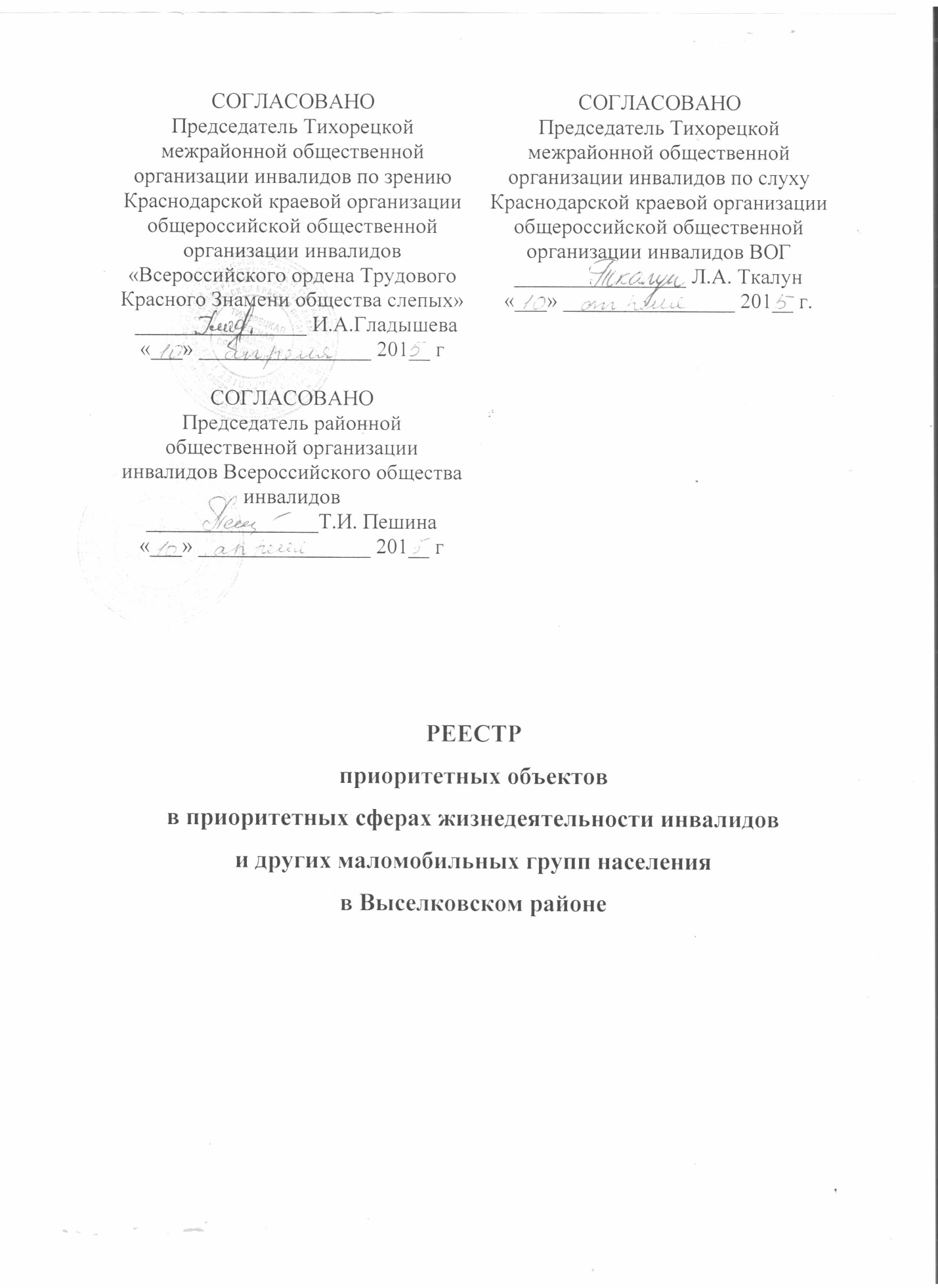 № п/пНаименование объектаМесто нахождения объекта (адрес)Место нахождения объекта (адрес)Данные о лице, осуществляющем деятельность на объектеДанные о лице, осуществляющем деятельность на объекте1.Государственное (муниципальное) управлениеГосударственное (муниципальное) управлениеГосударственное (муниципальное) управлениеГосударственное (муниципальное) управлениеГосударственное (муниципальное) управление1.1Администрация Крупского сельского поселения муниципального образования Выселковский район353126 Краснодарский край, Выселковский район,ст.Крупская,ул. Ленина, 52 А353126 Краснодарский край, Выселковский район,ст.Крупская,ул. Ленина, 52 АГлава Зелюкина Татьяна Викторовна ИНН2328012201ОГРН1022303555526тел.35-6-40Глава Зелюкина Татьяна Викторовна ИНН2328012201ОГРН1022303555526тел.35-6-401.2Администрация Бейсужекского  сельского муниципального образования Выселковский район353136, Краснодарский край, Выселковский район,х.Бейсужек Второй, ул.Октябрьская ,20353136, Краснодарский край, Выселковский район,х.Бейсужек Второй, ул.Октябрьская ,20Глава Мяшина Наталья МихайловнаИНН 2328013100ОГРН 1052315826200тел.47141Глава Мяшина Наталья МихайловнаИНН 2328013100ОГРН 1052315826200тел.471411.3Администрация Бейсугского сельского поселения муниципального образования Выселковский район313120, Краснодарский край, Выселковский район  пос.Бейсуг, ул. Ленина, 17313120, Краснодарский край, Выселковский район  пос.Бейсуг, ул. Ленина, 17Глава Бейсугского сельского поселения Драгунова  Ольга АнатольевнаИНН 2328011906ОГРН 1052315826090Тел.31251Глава Бейсугского сельского поселения Драгунова  Ольга АнатольевнаИНН 2328011906ОГРН 1052315826090Тел.312511.4Администрация Ирклиевского сельского поселения муниципального образования Выселковский район353144Краснодарский край, Выселковский район,  ст.Ирклиевская, ул.Красная 49353144Краснодарский край, Выселковский район,  ст.Ирклиевская, ул.Красная 49Глава Ирклиевского сельского поселения Говоруха Александр СергеевичТел. 40-1-16Глава Ирклиевского сельского поселения Говоруха Александр СергеевичТел. 40-1-161.5Администрация Новобейсугскогосельского поселения муниципального образования Выселковский район353145, Краснодарский край, Выселковский район, ст. Новобейсугская,ул. Демьяненко, 2353145, Краснодарский край, Выселковский район, ст. Новобейсугская,ул. Демьяненко, 2И.о. главы Новобейсугскогосельского поселения Василенко Вячеслав Викторович ИНН 2328013300ОГРН 1052315826232тел.46407И.о. главы Новобейсугскогосельского поселения Василенко Вячеслав Викторович ИНН 2328013300ОГРН 1052315826232тел.464071.6«Новобейсугское» муниципальноеунитарное многоотраслевое предприятие ЖКХ353145, Краснодарский край,Выселковский район,ст. Новобейсугская,ул. Пролетарская, 33353145, Краснодарский край,Выселковский район,ст. Новобейсугская,ул. Пролетарская, 33И.о. директора Сотников П.М. ИНН 2328015805ОГРН 1052315826969тел. 46415И.о. директора Сотников П.М. ИНН 2328015805ОГРН 1052315826969тел. 464151.7Администрация Бузиновского сельского поселения муниципального образования Выселковский район353137, Краснодарский край, Выселковский район, ст. Бузиновская, ул.Советская,7353137, Краснодарский край, Выселковский район, ст. Бузиновская, ул.Советская,7Глава Бузиновского сельского поселения Чернявская Любовь ЕвгеньевнаИНН 2328013501ОГРН 1052315826254тел.45640Глава Бузиновского сельского поселения Чернявская Любовь ЕвгеньевнаИНН 2328013501ОГРН 1052315826254тел.456401.8Администрация Березанского сельского поселения муниципального образования Выселковский район353132 Краснодарский край, Выселковский район,  ст. Березанская, ул. Советская, 53А353132 Краснодарский край, Выселковский район,  ст. Березанская, ул. Советская, 53АГлава Березанского сельского поселения Влейсков Сергей ВладимировичИНН 2328012804ОГРН 1052315826089Тел. 52167Глава Березанского сельского поселения Влейсков Сергей ВладимировичИНН 2328012804ОГРН 1052315826089Тел. 521671.9Администрация Газырского сельского поселения муниципального образования Выселковский район353110, Краснодарский край, Выселковский район, п. Газырь, ул. Садовая 1 «Д»353110, Краснодарский край, Выселковский район, п. Газырь, ул. Садовая 1 «Д»Глава Газырского сельского поселения Цветкова Лариса АркадьевнаИНН 2328013004ОГРН 1052315826199тел.33-6-31Глава Газырского сельского поселения Цветкова Лариса АркадьевнаИНН 2328013004ОГРН 1052315826199тел.33-6-311.10Администрация Новомалороссийского сельского поселения муниципального образования Выселковский район353115,Краснодарский край,Выселковский район,ст.Новомалороссийскаяул.Почтовая, 33353115,Краснодарский край,Выселковский район,ст.Новомалороссийскаяул.Почтовая, 33Глава Новомалороссийского сельского поселения Иордан Василий ИвановичИНН 2328013702ОГРН 1052315826276тел. 42-3-51Глава Новомалороссийского сельского поселения Иордан Василий ИвановичИНН 2328013702ОГРН 1052315826276тел. 42-3-511.11Администрация муниципального образования Выселковский район353100, Краснодарский край, Выселковский район, ст.Выселки,   ул.Ленина, 37353100, Краснодарский край, Выселковский район, ст.Выселки,   ул.Ленина, 37Глава администрации муниципального образования Выселковский район Фирстков Сергей ИвановичОГРН-1022303557209ИНН-2328009030Глава администрации муниципального образования Выселковский район Фирстков Сергей ИвановичОГРН-1022303557209ИНН-23280090301.12Выселковское муниципальное унитарное многоотраслевое предприятие жилищно-коммунальное хозяйства353100, Краснодарский край, Выселковский район, ст.Выселки, ул.Ленина, 94353100, Краснодарский край, Выселковский район, ст.Выселки, ул.Ленина, 94Директор Рудек Дмитрий ВладимировичОГРН-1022303554327ИНН- 2328005860Директор Рудек Дмитрий ВладимировичОГРН-1022303554327ИНН- 23280058601.13Администрация Выселковского сельского поселения муниципального образования Выселковский район Краснодарского края353100, Краснодарский край, Выселковский район, ст.Выселки, ул. Ленина,39353100, Краснодарский край, Выселковский район, ст.Выселки, ул. Ленина,39Глава администрации Выселковского  сельского поселения Хлыстун Михаил ИльичОГРН- 1022303556538ИНН- 2328005772Глава администрации Выселковского  сельского поселения Хлыстун Михаил ИльичОГРН- 1022303556538ИНН- 23280057721.14Отдел ЗАГС Выселковского района Управление ЗАГС Краснодарского края353100,Краснодарский край, Выселковский район,ст.Выселки, ул. Ленина,39353100,Краснодарский край, Выселковский район,ст.Выселки, ул. Ленина,39Заведующая Олейникова Надежда ВасильевнаОГРН- 1022303558254ИНН- 2328003045Заведующая Олейникова Надежда ВасильевнаОГРН- 1022303558254ИНН- 23280030451.15МБУ "Выселковский многофункциональный центр"353100, Краснодарский край, Выселковский район,ст. Выселки, ул. Лунева,57353100, Краснодарский край, Выселковский район,ст. Выселки, ул. Лунева,57Директор  Андреева  Валентина Николаевна ОГРН- 1102328000180ИНН- 2328040103Директор  Андреева  Валентина Николаевна ОГРН- 1102328000180ИНН- 23280401031.16ФГУП КК Краевая техническая инвента-ризация- краевое БТИ по Выселковскому району353100,Краснодарский край, Выселковский район, ст. Выселки, ул. Ленина,41353100,Краснодарский край, Выселковский район, ст. Выселки, ул. Ленина,41Руководитель Комарова Анна ЕвгеньевнаОГРН- 1022301210249ИНН- 2308058712Руководитель Комарова Анна ЕвгеньевнаОГРН- 1022301210249ИНН- 23080587121.17Участок  ООО "Газпром межрегионгаз Краснодар" по работе с потребителями в Выселковском районе353100,Краснодарский край, Выселковский район,                        ст. Выселки,               ул. Лунева,29353100,Краснодарский край, Выселковский район,                        ст. Выселки,               ул. Лунева,29Начальник участка Иордан Ольга АлександровнаОГРН-1022301205662ИНН-2308070396Начальник участка Иордан Ольга АлександровнаОГРН-1022301205662ИНН-23080703961.18ООО "Кубаньэнергосбыт"353101,Краснодарский край, Выселковский район, ст.Выселки, пер.Лермонтова, 1 е353101,Краснодарский край, Выселковский район, ст.Выселки, пер.Лермонтова, 1 еНачальник РРЭС Ковалева  Светлана НиколаевнаНачальник РРЭС Ковалева  Светлана Николаевна1.19ОФМС России по Краснодарскому краю в Выселковском районе353100,Краснодарский край, Выселковский район, ст.Выселки, пер.Полевой,6353100,Краснодарский край, Выселковский район, ст.Выселки, пер.Полевой,6Начальник ОФМС Кавнацкий Павел Викторович Начальник ОФМС Кавнацкий Павел Викторович 1.20ОМВД по Выселковскому району353130, Краснодарский край, Выселковский район, ст.Выселки, ул.Северная, 21,А353130, Краснодарский край, Выселковский район, ст.Выселки, ул.Северная, 21,АНачальник ОМВД России по Выселковскому району подполковник полиции Смольников Евгений ВикторовичНачальник ОМВД России по Выселковскому району подполковник полиции Смольников Евгений Викторович1.21Выселковский РОСП353100,  Краснодарский край,Выселковский район, ст. Выселки, ул. Широкая, 265353100,  Краснодарский край,Выселковский район, ст. Выселки, ул. Широкая, 265Старший судебный пристав Лукомский Александр МихайловичСтарший судебный пристав Лукомский Александр Михайлович1.22Выселковский районный суд353100,  Краснодарский край, Выселковский район, ст. Выселки, ул. Ленина, 1353100,  Краснодарский край, Выселковский район, ст. Выселки, ул. Ленина, 1Председатель судаКоба Лидия НиколаевнаПредседатель судаКоба Лидия Николаевна1.23Прокуратура Выселковского района353100, Краснодарский край, Выселковский район, ст. Выселки, пер. Кутузова, 1 а353100, Краснодарский край, Выселковский район, ст. Выселки, пер. Кутузова, 1 аПрокурор района Плахотнюк Сергей МихайловичПрокурор района Плахотнюк Сергей Михайлович1.24Инспекция ФНС России по Выселковскому району Краснодарского края353100, Краснодарский край, Выселковский район, ст. Выселки, пер. Фрунзе, 7353100, Краснодарский край, Выселковский район, ст. Выселки, пер. Фрунзе, 7Руководитель Пономаренко Наталья АлександровнаРуководитель Пономаренко Наталья Александровна1.25Выселковская  районная организация Всероссийского общества инвалидов353100, Краснодарский край, Выселковский район, ст. Выселки, пер. Кутузова, 3а 353100, Краснодарский край, Выселковский район, ст. Выселки, пер. Кутузова, 3а Председатель Пешина Татьяна  ИвановнаПредседатель Пешина Татьяна  Ивановна1.26Территориальный отдел Управления Федеральной службы по надзору в сфере потребителей и благополучия человека по Краснодарскому краю в Выселковском районе353100, Краснодарский край, Выселковский район, ст. Выселки, ул. Северная, 5353100, Краснодарский край, Выселковский район, ст. Выселки, ул. Северная, 5Начальник территориального отдела Литовченко Юрий МихайловичНачальник территориального отдела Литовченко Юрий Михайлович2.Финансово-кредитныеФинансово-кредитныеФинансово-кредитныеФинансово-кредитныеФинансово-кредитные2.1Филиал Дополнительного  офиса Краснодарского отделения № 8619 ОАО «Сбербанк России» структурное подразделение № 8619/0780353136,Краснодарский край, Выселковский район, х.Бейсужек Второй, ул.Октябрьская ,20353136,Краснодарский край, Выселковский район, х.Бейсужек Второй, ул.Октябрьская ,20Ведущий специалист по обслуживанию частных лиц Шишлова Ирина ВасильевнаИНН 7707083893                       ОГРН 1027700132185    тел. 47197Ведущий специалист по обслуживанию частных лиц Шишлова Ирина ВасильевнаИНН 7707083893                       ОГРН 1027700132185    тел. 471972.2Филиал Дополнительного офиса Краснодарского отделения № 8619 ОАО «Сбербанк России» структурное подразделение № 8619/0783353120, Краснодарский край, Выселковский район, пос.Бейсуг, ул.Ленина, 17353120, Краснодарский край, Выселковский район, пос.Бейсуг, ул.Ленина, 17Заведующая Михайлова Алла Александровна ОГРН 1027700132185  ИНН 7707083893                          Тел. 88615737297Заведующая Михайлова Алла Александровна ОГРН 1027700132185  ИНН 7707083893                          Тел. 886157372972.3Филиал Дополнительного офиса Краснодарского отделения № 8619 ОАО «Сбербанк России» структурное подразделение № 8619/353144Краснодарский край, Выселковский район  ст.Ирклиевская ул.Кооперативная 12а353144Краснодарский край, Выселковский район  ст.Ирклиевская ул.Кооперативная 12аВедущий специалист по обслуживанию частных лиц Серая Нона Николаевна ИНН 7707083893                       ОГРН 1027700132185    тел 40-1-44Ведущий специалист по обслуживанию частных лиц Серая Нона Николаевна ИНН 7707083893                       ОГРН 1027700132185    тел 40-1-442.4Филиал Дополнительного офиса Краснодарского отделения № 8619 ОАО «Сбербанк России» структурное подразделение № 8619/0002    ст.Новобейсугская353145, Краснодарский край, Выселковский район,ст. Новобейсугская, ул. Базарная, 13353145, Краснодарский край, Выселковский район,ст. Новобейсугская, ул. Базарная, 13ИНН 7707083893                       ОГРН 1027700132185    ВСЧОЛ Беляева Татьяна Михайловнател. 46494ИНН 7707083893                       ОГРН 1027700132185    ВСЧОЛ Беляева Татьяна Михайловнател. 464942.5Филиал Дополнительного офиса Краснодарского отделения № 8619 ОАО «Сбербанк России» структурное подразделение № 8619/0786 353137, Краснодарский край, Выселковский район, ст. Бузиновская, ул.Октябрьская, 3353137, Краснодарский край, Выселковский район, ст. Бузиновская, ул.Октябрьская, 3ИНН 7707083893                       ОГРН 1027700132185    Ведущий специалист по обслуживанию частных лиц Тюренкова Инна НиколаевнаТел.45620ИНН 7707083893                       ОГРН 1027700132185    Ведущий специалист по обслуживанию частных лиц Тюренкова Инна НиколаевнаТел.456202.6Филиал Дополнительного офиса Краснодарского отделения № 8619 ОАО «Сбербанк России» структурное подразделение № 8619  ст.Березанская353132Краснодарский край, Выселковский район,ст. Березанская, ул. Почтовая 32 353132Краснодарский край, Выселковский район,ст. Березанская, ул. Почтовая 32 ИНН 7707083893                       ОГРН 1027700132185Тел. 52337    ИНН 7707083893                       ОГРН 1027700132185Тел. 52337    2.7Филиал Дополнительного офиса Краснодарского отделения № 8619 ОАО «Сбербанк России» структурное подразделение № 8619/0785353110,Краснодарский край, Выселковский район, п. Газырь, ул.Садовая,1«Д»353110,Краснодарский край, Выселковский район, п. Газырь, ул.Садовая,1«Д»ИНН 7707083893                       ОГРН 1027700132185    Ведущий специалист по обслуживанию частных лиц Валиева Инна ВасильевнаТел.33723ИНН 7707083893                       ОГРН 1027700132185    Ведущий специалист по обслуживанию частных лиц Валиева Инна ВасильевнаТел.337232.8Филиал Дополнительного офиса Краснодарского отделения № 8619 ОАО «Сбербанк России» структурное подразделение № 8619/0782353115,Краснодарский край,Выселковский район,ст.Новомалороссийскаяул.Красная, 109353115,Краснодарский край,Выселковский район,ст.Новомалороссийскаяул.Красная, 109ИНН 7707083893                       ОГРН 1027700132185Тел.42-1-44ИНН 7707083893                       ОГРН 1027700132185Тел.42-1-442.9Филиал Дополнительного офиса Краснодарского отделения № 8619 ОАО «Сбербанк России» структурное подразделение Выселковское ОСБ № 5158 /5158353100,Краснодарский край, Выселковский район, ст.Выселки,ул.Монтикова,67Б353100,Краснодарский край, Выселковский район, ст.Выселки,ул.Монтикова,67БИНН 7707083893                       ОГРН 1027700132185    ИНН 7707083893                       ОГРН 1027700132185    2.10ОАО «Крайинвестбанк» Доп.офис Выселковский353100,Краснодарский край, Выселковский район, ст.Выселки,ул.Ленина,59353100,Краснодарский край, Выселковский район, ст.Выселки,ул.Ленина,59Руководитель дополнительного офиса Бондаренко Елена ГеоргиевнаРуководитель дополнительного офиса Бондаренко Елена Георгиевна3.ЗдравоохранениеЗдравоохранениеЗдравоохранениеЗдравоохранениеЗдравоохранение3.1.БольницыБольницыБольницыБольницыБольницы3.1.1Врачебная амбулатория ст. Крупская353126 Краснодарский край, Выселковский район,ст. Крупская,ул. Ленина,94353126 Краснодарский край, Выселковский район,ст. Крупская,ул. Ленина,94МБУЗ Центральная районная больница имени заслуженного врача РФ В.Ф.Долгополова Выселковского района Главный врач Сочивко Николай Сергеевич Заведующий амбулаторией  Якуба Геннадий АлександровичТел.35-6-52МБУЗ Центральная районная больница имени заслуженного врача РФ В.Ф.Долгополова Выселковского района Главный врач Сочивко Николай Сергеевич Заведующий амбулаторией  Якуба Геннадий АлександровичТел.35-6-523.1.2Муниципальное бюджетное учреждение здравоохранения Бейсужекская  врачебная  амбулатория353136, Краснодарский край, Выселковский район,х.Бейсужек Второй, ул.Октябрьская ,20353136, Краснодарский край, Выселковский район,х.Бейсужек Второй, ул.Октябрьская ,20МБУЗ Центральная районная больница имени заслуженного врача РФ В.Ф.Долгополова Выселковского района Главный врач Сочивко Николай Сергеевич ВОП Мазур Татьяна ГеннадьевнаИНН  2328005589ОГРН 1022303554570тел. 47103МБУЗ Центральная районная больница имени заслуженного врача РФ В.Ф.Долгополова Выселковского района Главный врач Сочивко Николай Сергеевич ВОП Мазур Татьяна ГеннадьевнаИНН  2328005589ОГРН 1022303554570тел. 471033.1.3Бейсугская участковая больница353120Краснодарский край, Выселковский район  пос.Бейсуг,ул. Пушкина, 2353120Краснодарский край, Выселковский район  пос.Бейсуг,ул. Пушкина, 2МБУЗ Центральная районная больница имени заслуженного врача РФ В.Ф.Долгополова Выселковского района Главный врач Сочивко Николай Сергеевич Главный врач  Якуба Геннадий АлександровичИНН 23280055589,ОГРН 1022303554570Тел.88615731233МБУЗ Центральная районная больница имени заслуженного врача РФ В.Ф.Долгополова Выселковского района Главный врач Сочивко Николай Сергеевич Главный врач  Якуба Геннадий АлександровичИНН 23280055589,ОГРН 1022303554570Тел.886157312333.1.4ФАП ст. Александроневской353125,Краснодарский край, Выселковский район  Ст. Александроневская, ул. Красная, 37353125,Краснодарский край, Выселковский район  Ст. Александроневская, ул. Красная, 37МБУЗ Центральная районная больница имени заслуженного врача РФ В.Ф.Долгополова Выселковского района Главный врач Сочивко Николай Сергеевич Заведующая Печурина Любовь АнатольевнаИНН 23280055589,ОГРН 1022303554570Тел.88615731218МБУЗ Центральная районная больница имени заслуженного врача РФ В.Ф.Долгополова Выселковского района Главный врач Сочивко Николай Сергеевич Заведующая Печурина Любовь АнатольевнаИНН 23280055589,ОГРН 1022303554570Тел.886157312183.1.5ФАП ст. Новодонецкой353123,Краснодарский край, Выселковский район  Ст. Новодонецкая, ул. Советская, 41353123,Краснодарский край, Выселковский район  Ст. Новодонецкая, ул. Советская, 41МБУЗ Центральная районная больница имени заслуженного врача РФ В.Ф.Долгополова Выселковского района Главный врач Сочивко Николай Сергеевич Заведующая Шипилова Татьяна ВалерьяновнаИНН 23280055589,ОГРН 1022303554570Тел.88615737690МБУЗ Центральная районная больница имени заслуженного врача РФ В.Ф.Долгополова Выселковского района Главный врач Сочивко Николай Сергеевич Заведующая Шипилова Татьяна ВалерьяновнаИНН 23280055589,ОГРН 1022303554570Тел.886157376903.1.6Офис врача общей практики353144Краснодарский край, Выселковский район  ст.Ирклиевская, ул.Красная353144Краснодарский край, Выселковский район  ст.Ирклиевская, ул.КраснаяМБУЗ Центральная районная больница имени заслуженного врача РФ В.Ф.Долгополова Выселковского района Главный врач Сочивко Николай Сергеевич Главный врач Ирклиевской участковой больницыЗиновьев Геннадий Сергеевич40-1-03МБУЗ Центральная районная больница имени заслуженного врача РФ В.Ф.Долгополова Выселковского района Главный врач Сочивко Николай Сергеевич Главный врач Ирклиевской участковой больницыЗиновьев Геннадий Сергеевич40-1-033.1.7Балковская амбулатория353135Краснодарский край, Выселковский район  ст.Балковская, ул.Красная353135Краснодарский край, Выселковский район  ст.Балковская, ул.КраснаяВрач общей практики Усенбаева Эльмира Абиббулаевна36-3-46Врач общей практики Усенбаева Эльмира Абиббулаевна36-3-463.1.8Муниципальное бюджетное  учреждение здравоохранения Новобейсугская  амбулатория353145, Краснодарский край, Выселковский район,ст. Новобейсугская ул. Ленина, 12353145, Краснодарский край, Выселковский район,ст. Новобейсугская ул. Ленина, 12МБУЗ Центральная районная больница имени заслуженного врача РФ В.Ф.Долгополова Выселковского района Главный врач Сочивко Николай Сергеевич  Заведующий Евсюкова Татьяна Александровнател. 46498МБУЗ Центральная районная больница имени заслуженного врача РФ В.Ф.Долгополова Выселковского района Главный врач Сочивко Николай Сергеевич  Заведующий Евсюкова Татьяна Александровнател. 464983.1.9Амбулатория станицы Бузиновской муниципального бюджетного учреждения здравоохранения центральной районной больницы имени заслуженного  врача В.Ф.Долгополова Выселковского района Краснодарского края353137,Краснодарский край, Выселковский район, станица Бузиновская, ул.Октябрьская, 50353137,Краснодарский край, Выселковский район, станица Бузиновская, ул.Октябрьская, 50МБУЗ Центральная районная больница имени заслуженного врача РФ В.Ф.Долгополова Выселковского района Главный врач Сочивко Николай Сергеевич Врач общей практики Дубинина Тамара Васильевнател.45652МБУЗ Центральная районная больница имени заслуженного врача РФ В.Ф.Долгополова Выселковского района Главный врач Сочивко Николай Сергеевич Врач общей практики Дубинина Тамара Васильевнател.456523.1.10Березанская участковая больница353132Краснодарский край, Выселковский район,ст. Березанская, ул. Ленина, 53353132Краснодарский край, Выселковский район,ст. Березанская, ул. Ленина, 53МБУЗ Центральная районная больница имени заслуженного врача РФ В.Ф.Долгополова Выселковского района Главный врач Сочивко Николай Сергеевич Главный врачКотова Любовь ВладимировнаИНН-2328005589ОГРН – 1022303554570Тел. 52383МБУЗ Центральная районная больница имени заслуженного врача РФ В.Ф.Долгополова Выселковского района Главный врач Сочивко Николай Сергеевич Главный врачКотова Любовь ВладимировнаИНН-2328005589ОГРН – 1022303554570Тел. 523833.1.11Больница п. Газырь 353110, Краснодарский край, Выселковский район, п. Газырь, ул.Кирова 21353110, Краснодарский край, Выселковский район, п. Газырь, ул.Кирова 21МБУЗ Центральная районная больница имени заслуженного врача РФ В.Ф.Долгополова Выселковского района Главный врач Сочивко Николай Сергеевич Врач общей практики Букарева Татьяна Павловнател.33742МБУЗ Центральная районная больница имени заслуженного врача РФ В.Ф.Долгополова Выселковского района Главный врач Сочивко Николай Сергеевич Врач общей практики Букарева Татьяна Павловнател.337423.1.12Амбулатория п. Гражданский353113Краснодарский край, Выселковский район, п.Гражданский,Ул. Школьная, 1353113Краснодарский край, Выселковский район, п.Гражданский,Ул. Школьная, 1МБУЗ Центральная районная больница имени заслуженного врача РФ В.Ф.Долгополова Выселковского района Главный врач Сочивко Николай Сергеевич Врач общей практики Харченко Александр Кимовичтел.34240МБУЗ Центральная районная больница имени заслуженного врача РФ В.Ф.Долгополова Выселковского района Главный врач Сочивко Николай Сергеевич Врач общей практики Харченко Александр Кимовичтел.342403.1.13Новомалороссийская участковая больница353116,Краснодарский край,Выселковский район,ст.Новомалороссийскаяул.Красная, 93-б353116,Краснодарский край,Выселковский район,ст.Новомалороссийскаяул.Красная, 93-бМБУЗ Центральная районная больница имени заслуженного врача РФ В.Ф.Долгополова Выселковского района Главный врач Сочивко Николай Сергеевич Главный врач Шех Алексей Николаевич42-2-79МБУЗ Центральная районная больница имени заслуженного врача РФ В.Ф.Долгополова Выселковского района Главный врач Сочивко Николай Сергеевич Главный врач Шех Алексей Николаевич42-2-793.1.14Амбулатория врача общей практики ст. Новомалороссйской353116, Краснодарский край, Выселковский район, ст.Новомалороссйская, ул.Украинская, б/н353116, Краснодарский край, Выселковский район, ст.Новомалороссйская, ул.Украинская, б/нГлавный врач Сочивко Николай СергеевичОГРН-1022303554570ИНН-2328005589Главный врач Сочивко Николай СергеевичОГРН-1022303554570ИНН-23280055893.1.15МБУЗ Центральная районная больница имени заслуженного врача РФ В.Ф.Долгополова Выселковского района Краснодарского края (здание стоматологического отделения)353100, Краснодарский край, Выселковский район, ст. Выселки, ул. Северная, 7353100, Краснодарский край, Выселковский район, ст. Выселки, ул. Северная, 7Главный врач Сочивко Николай СергеевичОГРН-1022303554570ИНН-2328005589Главный врач Сочивко Николай СергеевичОГРН-1022303554570ИНН-23280055893.1.16МБУЗ Центральная районная больница имени заслуженного врача РФ В.Ф.Долгополова Выселковского района Краснодарского края (женская консультация)353100, Краснодарский край, Выселковский район, ст. Выселки, ул. Северная, 7353100, Краснодарский край, Выселковский район, ст. Выселки, ул. Северная, 7Главный врач Сочивко Николай СергеевичОГРН-1022303554570ИНН-2328005589Главный врач Сочивко Николай СергеевичОГРН-1022303554570ИНН-23280055893.1.17МБУЗ Центральная районная больница имени заслуженного врача РФ В.Ф.Долгополова Выселковского района Краснодарского края          (детская консультация)353100, Краснодарский край, Выселковский район,ст. Выселки, ул. Северная, 7353100, Краснодарский край, Выселковский район,ст. Выселки, ул. Северная, 7Главный врач Сочивко Николай СергеевичОГРН-1022303554570ИНН-2328005589Главный врач Сочивко Николай СергеевичОГРН-1022303554570ИНН-23280055893.1.18МБУЗ Центральная районная больница имени заслуженного врача РФ В.Ф.Долгополова Выселковского района Краснодарского края (лаборатория)353100, Краснодарский край, Выселковский район,ст. Выселки, ул. Северная, 7353100, Краснодарский край, Выселковский район,ст. Выселки, ул. Северная, 7Главный врач Сочивко Николай СергеевичОГРН-1022303554570ИНН-2328005589Главный врач Сочивко Николай СергеевичОГРН-1022303554570ИНН-23280055893.2.ПоликлиникиПоликлиникиПоликлиникиПоликлиникиПоликлиники3.2.1 Поликлиника353100, Краснодарский край, Выселковский район, ст. Выселки, ул. Северная, 7353100, Краснодарский край, Выселковский район, ст. Выселки, ул. Северная, 7Главный врач Сочивко Николай СергеевичОГРН-1022303554570ИНН-2328005589Главный врач Сочивко Николай СергеевичОГРН-1022303554570ИНН-23280055893.2.2Стоматология п.Газырь353110, Краснодарский край, Выселковский район, П.Газырь, ул.Садовая, 6а353110, Краснодарский край, Выселковский район, П.Газырь, ул.Садовая, 6аИП Барышникова Татьяна ДмитриевнаТел.33752ИП Барышникова Татьяна ДмитриевнаТел.337523.3.АптекиАптекиАптекиАптекиАптеки3.3.1 Аптека353120, Краснодарский край, Выселковский район,  пос. Бейсуг, ул. Ленина, 12а353120, Краснодарский край, Выселковский район,  пос. Бейсуг, ул. Ленина, 12аИП Мехоношина Валентина Викторовна,ИНН 232801687633Тел.88615731445ИП Мехоношина Валентина Викторовна,ИНН 232801687633Тел.886157314453.3.2 Аптека РосФарма  353144Краснодарский край, Выселковский район,  ст.Ирклиевская, ул.Красная, б/н353144Краснодарский край, Выселковский район,  ст.Ирклиевская, ул.Красная, б/нГенеральный директор Головко Татьяна Викторовна 8(861)57-40-109Генеральный директор Головко Татьяна Викторовна 8(861)57-40-1093.3.3Аптека№ 4 ООО «Росфарма»353132Краснодарский край, Выселковский район,ст. Березанская, ул. Ленина, 53а353132Краснодарский край, Выселковский район,ст. Березанская, ул. Ленина, 53аГен директорГоловко Татьяна ВикторовнаИНН- 2312104697ОГРН – 1032307177660Тел. 52487Ген директорГоловко Татьяна ВикторовнаИНН- 2312104697ОГРН – 1032307177660Тел. 524873.3.4ООО «Апрель-2013»353132Краснодарский край, Выселковский р-он,ст. Березанская,ул. Ленина, 30 А353132Краснодарский край, Выселковский р-он,ст. Березанская,ул. Ленина, 30 АГен. директор Анисимов Вадим Георгиевич                            ИНН 2304040344ОГРН 1032301880973тел. 53-1-60Ген. директор Анисимов Вадим Георгиевич                            ИНН 2304040344ОГРН 1032301880973тел. 53-1-603.3.5Аптека «Росфарма»353110, Краснодарский край, Выселковский район, п. Газырь, ул.Садовая,6353110, Краснодарский край, Выселковский район, п. Газырь, ул.Садовая,6Ген директорГоловко Татьяна ВикторовнаИНН- 2312104697ОГРН – 1032307177660Тел. 52487Ген директорГоловко Татьяна ВикторовнаИНН- 2312104697ОГРН – 1032307177660Тел. 524873.3.6Аптека353117,Краснодарский край, Выселковский район, ст. Новомалороссийская ул.Победы, 2 а353117,Краснодарский край, Выселковский район, ст. Новомалороссийская ул.Победы, 2 аИП  Дегтярева Татьяна ИвановнаИНН 232801707706ОГРН 311232810200033ИП  Дегтярева Татьяна ИвановнаИНН 232801707706ОГРН 3112328102000333.3.7Аптека «ООО Росфарма»353100,Краснодарский край, Выселковский район, ст. Выселки, ул. Профильная, б/н353100,Краснодарский край, Выселковский район, ст. Выселки, ул. Профильная, б/нГен директорГоловко Татьяна ВикторовнаИНН- 2312104697ОГРН – 1032307177660Ген директорГоловко Татьяна ВикторовнаИНН- 2312104697ОГРН – 10323071776603.3.8Филиал «Аптека № 32» ГУП КК «Кубаньфармация»353101, Краснодарский край, Выселковский район, ст.Выселки, ул.Северная,22Б353101, Краснодарский край, Выселковский район, ст.Выселки, ул.Северная,22БГен.директор ГУП КК «Кубаньфармация»  Нечипуренко Ирина Александровназав.филиалом Зацепина Мария АлександровнаГен.директор ГУП КК «Кубаньфармация»  Нечипуренко Ирина Александровназав.филиалом Зацепина Мария Александровна3.3.9Аптека «Апрель»Краснодарский край, Выселковский район, ст.Выселки, ул. Лунева, 31 ГКраснодарский край, Выселковский район, ст.Выселки, ул. Лунева, 31 ГГ. Краснодар, ст. Елизаветинская, ул. Восточная, 1Телефон: 8-961-535-39-97Г. Краснодар, ст. Елизаветинская, ул. Восточная, 1Телефон: 8-961-535-39-973.4.иные учреждения здравоохраненияиные учреждения здравоохраненияиные учреждения здравоохраненияиные учреждения здравоохраненияиные учреждения здравоохранения3.4.1Ветеринарная аптека353100, Краснодарский край, Выселковский район, ст.Выселки, ул. Северная,62353100, Краснодарский край, Выселковский район, ст.Выселки, ул. Северная,62ИП Хить Наталья Валентиновна, ИНН 232800790620, ОГРН 308232810100031ИП Хить Наталья Валентиновна, ИНН 232800790620, ОГРН 3082328101000313.5.учреждения санаторно-курортного назначенияучреждения санаторно-курортного назначенияучреждения санаторно-курортного назначенияучреждения санаторно-курортного назначенияучреждения санаторно-курортного назначения3.6.детские санаторно-курортные и оздоровительные учреждения детские санаторно-курортные и оздоровительные учреждения детские санаторно-курортные и оздоровительные учреждения детские санаторно-курортные и оздоровительные учреждения детские санаторно-курортные и оздоровительные учреждения 4.Социальная защитаСоциальная защитаСоциальная защитаСоциальная защитаСоциальная защита4.1.управления и учреждения социальной защиты населенияуправления и учреждения социальной защиты населенияуправления и учреждения социальной защиты населенияуправления и учреждения социальной защиты населенияуправления и учреждения социальной защиты населения4.1.1Управления Социальной защиты населения  в Выселковском районе   353100, Краснодарский край, Выселковский район, ст. Выселки,    ул. Ленина, 56353100, Краснодарский край, Выселковский район, ст. Выселки,    ул. Ленина, 56Руководитель управления Мащенко Людмила Николаевна ИНН 2328011060  4.1.2ГБУ СО КК «Выселковский КЦСОН»353100, Краснодарский край, Выселковский район, ст. Выселки, ул. Ленина, 29353100, Краснодарский край, Выселковский район, ст. Выселки, ул. Ленина, 29Директор Кравченко Любовь АлександровнаИНН 2328010973ОГРН  10423158203264.1.3ГКУ СО КК «Выселковский социально-реабилитационный центр для несовершеннолетних «Надежда»»353133, Краснодарский край, Выселковский район, ст. Березанская, ул. Пушкина, 23353133, Краснодарский край, Выселковский район, ст. Березанская, ул. Пушкина, 23Директор Панченко Галина НиколаевнаИНН 2328010765ОКПО 73176346Тел. 522204.1.4ГБУ СО КК « Новомалороссийский ПНИ»353116, Краснодарский край, Выселковский район, ст. Новомалороссийская, ул. Кубанская, 25353116, Краснодарский край, Выселковский район, ст. Новомалороссийская, ул. Кубанская, 25Директор Заика Игорь ВикторовичИНН 2328005853ОКПО 03152510Тел. 423014.1.5ГБУ СО КК «Выселковский дом интернат для престарелых и инвалидов»353116, Краснодарский край, Выселковский район, х.Иногородне-Малеванный, ул. Южная, б/н353116, Краснодарский край, Выселковский район, х.Иногородне-Малеванный, ул. Южная, б/нИ.о. директора Беженарь Людмила Александровна4.1.6ГКОУ школа-интернат ст-цы Березанской Краснодарского края353133,Краснодарский край, Выселковский район, ст. Березанская, ул. Пионерская, 1353133,Краснодарский край, Выселковский район, ст. Березанская, ул. Пионерская, 1Директор Будлянская Ольга ПавловнаИНН 2328009706ОКПО 48443921Тел. 529794.1.7ГАУ КК «ЦОП УСЗН»353100,Краснодарский край, Выселковский район,х.Иногородне-Малеванный, ул. Южная, б/н353100,Краснодарский край, Выселковский район,х.Иногородне-Малеванный, ул. Южная, б/нДиректор Ильина Наталья Викторовна4.2.учреждения пенсионного фондаучреждения пенсионного фондаучреждения пенсионного фондаучреждения пенсионного фондаучреждения пенсионного фонда4.2.1Управления Пенсионного фонда Российской Федерации  в Выселковском районе   353100, Краснодарский край, Выселковский район,ст. Выселки,ул. Монтикова,67 А353100, Краснодарский край, Выселковский район,ст. Выселки,ул. Монтикова,67 АРуководитель управления Бондарева Татьяна Викторовна      4.3.учреждения фонда социального страхованияучреждения фонда социального страхованияучреждения фонда социального страхованияучреждения фонда социального страхованияучреждения фонда социального страхования4.3.1Территориальный филиал №13 Государственного учреждения Краснодарского регионального  отделения Фонда социального страхования РФ353100, Краснодарский край, Выселковский район, ст. Выселки, ул.Коммунаров, 4353100, Краснодарский край, Выселковский район, ст. Выселки, ул.Коммунаров, 4Директор  Сухорутченко Ирина Владимировна4.4.учреждения бюро медико-социальной экспертизыучреждения бюро медико-социальной экспертизыучреждения бюро медико-социальной экспертизыучреждения бюро медико-социальной экспертизыучреждения бюро медико-социальной экспертизы4.5.учреждения службы труда и занятости населенияучреждения службы труда и занятости населенияучреждения службы труда и занятости населенияучреждения службы труда и занятости населенияучреждения службы труда и занятости населения4.5.1Государственное казенное учреждение Краснодарского края«Центр занятости населения Выселковского района»353100, Краснодарский край, Выселковский район, ст. Выселки, ул. Ленина,60353100, Краснодарский край, Выселковский район, ст. Выселки, ул. Ленина,60Руководитель Расторгуева Валентина ВасильевнаИНН-2328009953 5.Образование и наукаОбразование и наукаОбразование и наукаОбразование и наукаОбразование и наука5.1.учреждения среднего общего образования (школы)учреждения среднего общего образования (школы)учреждения среднего общего образования (школы)учреждения среднего общего образования (школы)учреждения среднего общего образования (школы)5.1.1Муниципальное бюджетное общеобразовательное учреждение средняя общеобразовательная школа № 5 ст.Ирклиевской353144,Краснодарский край, Выселковский район, Ст. Ирклиевская,ул. Кооперативная, 11353144,Краснодарский край, Выселковский район, Ст. Ирклиевская,ул. Кооперативная, 11Директор Плахота Анатолий АлександровичТел. 401925.1.2Муниципальное бюджетное общеобразовательное учреждение средняя общеобразовательная школа № 12 ст.Новобейсугской353145,Краснодарский край, Выселковский район, Ст. Новобейсугская,ул. Ленина, 4353145,Краснодарский край, Выселковский район, Ст. Новобейсугская,ул. Ленина, 4Директор Ищенко Ирина ВалентиновнаИНН 2328007875ОГРН 1022303554888Тел.464795.1.3Муниципальное бюджетное общеобразовательное учреждение средняя общеобразовательная школа № 1 ст.Выселки муниципального образования Выселковский район353100,Краснодарский край, Выселковский район, ст.Выселки, ул.Ленина, 132353100,Краснодарский край, Выселковский район, ст.Выселки, ул.Ленина, 132Директор Храмова Светлана Николаевна5.1.4Муниципальное бюджетное общеобразовательное учреждение средняя общеобразовательная школа № 2  ст.Выселки муниципального образования Выселковский район353100,Краснодарский край, Выселковский район, ст.Выселки, ул.Северная, 9353100,Краснодарский край, Выселковский район, ст.Выселки, ул.Северная, 9Директор Козлов Андрей Викторович5.2.учреждения среднего профессионального образованияучреждения среднего профессионального образованияучреждения среднего профессионального образованияучреждения среднего профессионального образованияучреждения среднего профессионального образования5.3.учреждения высшего профессионального  образованияучреждения высшего профессионального  образованияучреждения высшего профессионального  образованияучреждения высшего профессионального  образованияучреждения высшего профессионального  образования5.4.иные образовательные учреждения (художественные, музыкальные школы и т.д.)иные образовательные учреждения (художественные, музыкальные школы и т.д.)иные образовательные учреждения (художественные, музыкальные школы и т.д.)иные образовательные учреждения (художественные, музыкальные школы и т.д.)иные образовательные учреждения (художественные, музыкальные школы и т.д.)5.4.1Муниципальное бюджетное образовательное учреждение дополнительного образования детей  детская музыкальная школа ст.Березанской353132 Краснодарский край, Выселковский район,ст. Березанская, ул. Ленина 28353132 Краснодарский край, Выселковский район,ст. Березанская, ул. Ленина 28Директор          Грунская Наталья НиколаевнаИНН – 2328009424Тел.: 529535.4.2МУДОТ ЦДТ отделение «Криница»353115,Краснодарский край,Выселковский район,ст.Новомалороссийскаяул.Почтовая, 29353115,Краснодарский край,Выселковский район,ст.Новомалороссийскаяул.Почтовая, 29Директор Моисеенко Светлана Алексеевна42-1-905.4.3МУ ДОД»Детская школа искусств им. Г.Ф.Пономаренко»353100,Краснодарский край, Выселковский район ст.Выселки,ул.Ленина,65353100,Краснодарский край, Выселковский район ст.Выселки,ул.Ленина,65Директор Сережина Ольга НиколаевнаИНН-23280094005.4.4МУДОД Центр детского творчества353100,  Краснодарский край, Выселковский район, ст.Выселки, ул.Ленина,67353100,  Краснодарский край, Выселковский район, ст.Выселки, ул.Ленина,67Директор Донских Светлана Николаевна6.Физическая культура и спортФизическая культура и спортФизическая культура и спортФизическая культура и спортФизическая культура и спорт6.1Спортивный зал администрации Газырского сельского поселения Выселковского района353113,Краснодарский  край, Выселковский район, п.Гражданский, ул. Мира, 15,б353113,Краснодарский  край, Выселковский район, п.Гражданский, ул. Мира, 15,бИнструктор по спорту муниципального бюджетного учреждения культуры «Газырский КДЦ» Выселковского района Повстяный Юрий Александрович, тел. 33-7-006.2Муниципальное бюджетное образовательное учреждение дополнительного образования детей детско-юношеская спортивная школа ст.Выселки муниципального образования Выселковский район  (Ледовый дворец)353100, Краснодарский край, Выселковский район, ст. Выселки,   ул. Ленина, Восточный микрорайон353100, Краснодарский край, Выселковский район, ст. Выселки,   ул. Ленина, Восточный микрорайонДиректор Дробышева Нина НиколаевнаИНН- 2328008741ОГРН- 1022303555416тел. 753666.3Муниципальное бюджетное образовательное учреждение дополнительного образования детей детско-юношеская спортивная школа ст.Выселки муниципального образования Выселковский район  (Воздухоопорный спорткомплекс)353100, Краснодарский край, Выселковский район, ст. Выселки, ул. Ленина, Восточный микрорайон353100, Краснодарский край, Выселковский район, ст. Выселки, ул. Ленина, Восточный микрорайонДиректор Дробышева Нина НиколаевнаИНН- 2328008741ОГРН- 1022303555416тел.753666.4Муниципальное бюджетное образовательное учреждение дополнительного образования детей детско-юношеская спортивная школа»Виктория» ст.Выселки муниципального образования Выселковский район  353100, Краснодарский край, Выселковский район, ст. Выселки, ул. Северная, 9353100, Краснодарский край, Выселковский район, ст. Выселки, ул. Северная, 9Директор Шевченко Ирина Владимировна6.5 Стадион  ООО « 777»353100, Краснодарский край, Выселковский район, станица Выселки, ул.Советская, 114, В353100, Краснодарский край, Выселковский район, станица Выселки, ул.Советская, 114, ВООО «777» Кадин Александр Васильевич ст.Выселки, ул.Советская, 114, В7.КультураКультураКультураКультураКультура7.1МБУК «Крупский КДЦ» ст. Крупской 353126 Краснодарский край, Выселковский район,ст. Крупская,ул. Ленина, 40-а353126 Краснодарский край, Выселковский район,ст. Крупская,ул. Ленина, 40-а директор – Мацокина Лариса Васильевнател.35-6-247.2МБУК «Библиотека Крупского сельского поселения» 353126 Краснодарский край, Выселковский район,ст. Крупская,ул. Ленина, 52а353126 Краснодарский край, Выселковский район,ст. Крупская,ул. Ленина, 52а директор – Котелевец Г.И.тел. 35-5-677.3Муниципальное казённое учреждение культуры «Бейсужекский сельский дом культуры Выселковского района»353136, Краснодарский край, Выселковский район, х.Бейсужек Второй, ул.Октябрьская 24353136, Краснодарский край, Выселковский район, х.Бейсужек Второй, ул.Октябрьская 24Директор  Медведь Екатерина НиколаевнаИНН 2328014907ОГРН 1052315827013тел. 471847.4МБУК Бейсугский КДЦ ДК имени Кочубея353120,Краснодарский край, Выселковский район, пос.Бейсуг, ул.Ленина, 2 а353120,Краснодарский край, Выселковский район, пос.Бейсуг, ул.Ленина, 2 аДиректор Пасечная Юлия ГеннадьевнаИНН 2328011906ОГРН 1052315826991Тел. 886157311937.5Ирклиевский КДЦ ДКФилиал №1 СДК ст.Балковская 353135 Краснодарский край, Выселковский район  ст.Балковская ул.Красная 10353135 Краснодарский край, Выселковский район  ст.Балковская ул.Красная 10Директор ДК Светличная Людмила Евгеньевна40-1-85Зав.филиалом №1 Лепетюха Любовь Михайловна36-3-297.6Муниципальное казённое учреждение культуры «Библиотека Новобейсугского сельского поселения Выселковского района»353145, Краснодарский край, Выселковский район,ст. Новобейсугская, ул. Ленина, 4353145, Краснодарский край, Выселковский район,ст. Новобейсугская, ул. Ленина, 4Директор Шилова Светлана ВикторовнаИНН 2328017552ОГРН 106238003396тел. 464347.7Муниципальное бюджетное учреждение культуры «Бузиновский сельский дом культуры» Выселковского района353137, Краснодарский край, Выселковский район, ст.Бузиновская, ул.Октябрьская, 38353137, Краснодарский край, Выселковский район, ст.Бузиновская, ул.Октябрьская, 38Директор Долбенко Генадий Анатольевичтел.456197.8МБУК «Березанский КДЦ»353132 Краснодарский край, Выселковский р-он, ст. Березанская, ул. Почтовая, 39 (юр.)353132 Краснодарский край, Выселковский р-он, ст. Березанская, ул. Почтовая, 39 (юр.)Директор Христианова Земальда Николаевнател. 8-918-464-27-43ИНН 2328014801ОГРН 1052315827002тел. 52-1-987.9МБУК «Библиотека Березанского сельского поселения»353132Краснодарский край, Выселковский р-он, ст. Березанская, ул. Почтовая, 38 (юр.)353132Краснодарский край, Выселковский р-он, ст. Березанская, ул. Почтовая, 38 (юр.)Директор Безусова Татьяна Вячеславовна  ИНН 2328017545ОГРН 1062328003385тел. 52-3-14, 52-3-247.10Муниципальное бюджетное учреждение культуры «Газырский КДЦ»  Выселковского района353110, Краснодарский край, Выселковский район,п. Газырь,ул. Шевченко, 1 «А»353110, Краснодарский край, Выселковский район,п. Газырь,ул. Шевченко, 1 «А»Директор муниципального бюджетного учреждения культуры «Газырский КДЦ» Выселковского района Сложеникина Людмила Алексеевнател.337007.11МКУК «Новомалороссийский КДЦ»353116,Краснодарский край,Выселковский район,ст.Новомалороссийская,ул.Красная, 58-б353116,Краснодарский край,Выселковский район,ст.Новомалороссийская,ул.Красная, 58-бДиректор МКУК «Новомалороссийский КДЦ» Иванченко Евгения Викторовна42-2-567.12МКУК «Библиотека Новомалороссийского сельского поселения»353115,Краснодарский край,Выселковский район,ст.Новомалороссийская,ул.Советская, 39353115,Краснодарский край,Выселковский район,ст.Новомалороссийская,ул.Советская, 39Директор МКУК «Новомалороссийская библиотека» Звонкина Нина Александровна42-1-627.13МБУК «Выселковский культурно-досуговый центр»353100,Краснодарский край,Выселковский район,ст.Выселки,ул. Ленина, 94353100,Краснодарский край,Выселковский район,ст.Выселки,ул. Ленина, 94Директор Чуева Любовь Васильевна7.14МБУК «Библиотека Выселковского сельского поселения»353100,Краснодарский край,Выселковский район,ст.Выселки,ул. Ленина, 106353100,Краснодарский край,Выселковский район,ст.Выселки,ул. Ленина, 106Директор Пономарева Людмила Ивановна8.Транспорт и дорожно-транспортная инфраструктураТранспорт и дорожно-транспортная инфраструктураТранспорт и дорожно-транспортная инфраструктураТранспорт и дорожно-транспортная инфраструктураТранспорт и дорожно-транспортная инфраструктура8.1.автовокзалы (автостанции)автовокзалы (автостанции)автовокзалы (автостанции)автовокзалы (автостанции)автовокзалы (автостанции)8.1.1Выселковская автостанция353100, Краснодарский край, Выселковский район, ст.Выселки,ул.Лунева,1353100, Краснодарский край, Выселковский район, ст.Выселки,ул.Лунева,1Директор Кореновской АС Детюк Александр Евсеевич8.2.железнодорожные вокзалы (станции)железнодорожные вокзалы (станции)железнодорожные вокзалы (станции)железнодорожные вокзалы (станции)железнодорожные вокзалы (станции)8.2.1Железнодорожная станция Выселки353100, Краснодарский край, Выселковский район, ст.Выселки, ул.Железнодорожная, б/нюр.адрес: 350033 г.Краснодар, Привокзальная площадь,9, Краснодарский ДЦС353100, Краснодарский край, Выселковский район, ст.Выселки, ул.Железнодорожная, б/нюр.адрес: 350033 г.Краснодар, Привокзальная площадь,9, Краснодарский ДЦСНачальник Краснодарского центра организации работы ж\д станций – СП Северо-Кавказской   дирекции управления движением – филиала ОАО РЖД Ефанов Сергей Александрович8.3.аэровокзалыаэровокзалыаэровокзалыаэровокзалыаэровокзалы8.4.остановки общественного транспортаостановки общественного транспортаостановки общественного транспортаостановки общественного транспортаостановки общественного транспорта8.4.1остановка общественного транспорта353126 Краснодарский край, Выселковский район,ст.Крупская,ул. Ленина, (возле домовладения ул. Ленина, д.153)353126 Краснодарский край, Выселковский район,ст.Крупская,ул. Ленина, (возле домовладения ул. Ленина, д.153)АВТОДОРГлава Крупского сельского поселения Зелюкина Татьяна Викторовна ИНН2328012201тел.35-6-408.4.2остановка общественного транспорта «Центральная»353136, Краснодарский край, Выселковский район,х.Бейсужек Второй, ул.Октябрьская ,1353136, Краснодарский край, Выселковский район,х.Бейсужек Второй, ул.Октябрьская ,1АВТОДОРГлава Бейсужекского сельского поселения Мяшина Наталья МихайловнаИНН 2328013100ОГРН 1052315826200тел.471418.4.3Остановка п. Бейсуг353120,Краснодарский край, Выселковский район, П.Бейсуг, ул. Ленина № 11 353120,Краснодарский край, Выселковский район, П.Бейсуг, ул. Ленина № 11 АВТОДОР8.4.4остановка общественного транспорта353144Краснодарский край, Выселковский район,  ст.Ирклиевская ул.Красная 106( район ДК)353144Краснодарский край, Выселковский район,  ст.Ирклиевская ул.Красная 106( район ДК)АВТОДОР8.4.5остановка общественного транспорта353135 Краснодарский край, Выселковский район  ст.Балковская ул.Красная, 23 (Район амбулатории)353135 Краснодарский край, Выселковский район  ст.Балковская ул.Красная, 23 (Район амбулатории)АВТОДОР8.4.6остановка общественного транспорта353145, Краснодарский край, Выселковский район, ст. Новобейсугская, угол ул. Базарная и  ул.Ленина.353145, Краснодарский край, Выселковский район, ст. Новобейсугская, угол ул. Базарная и  ул.Ленина.АВТОДОР8.4.7остановка общественного транспорта353137, Краснодарский край, Выселковский район, ст.Бузиновская, ул.Октябрьская, 50353137, Краснодарский край, Выселковский район, ст.Бузиновская, ул.Октябрьская, 50АВТОДОР8.4.8остановка общественного транспорта353132Краснодарский край, Выселковский район, ст. Березанская, Пересечение ул. Почтовой и ул. Ленина353132Краснодарский край, Выселковский район, ст. Березанская, Пересечение ул. Почтовой и ул. ЛенинаГлава Березанского сельского поселения Влейсков Сергей ВладимировичИНН 2328012804ОГРН 1052315826089Тел. 521678.4.9остановка общественного транспорта353132 Краснодарский край, Выселковский р-он, С. Заря ул. Школьная 67 353132 Краснодарский край, Выселковский р-он, С. Заря ул. Школьная 67 АВТОДОР8.4.10остановка общественного транспорта353113,Краснодарский край, Выселковский район, п. Гражданский ул. Ленина 353113,Краснодарский край, Выселковский район, п. Гражданский ул. Ленина Глава Газырского сельского поселения Цветкова Лариса АркадьевнаИНН 2328013004ОГРН 1052315826199тел.33-6-318.4.11Остановка общественного транспорта 353110, Краснодарский край, Выселковский район, п. Советский, ул. Мира 353110, Краснодарский край, Выселковский район, п. Советский, ул. Мира Глава Газырского сельского поселения Цветкова Лариса АркадьевнаИНН 2328013004ОГРН 1052315826199тел.33-6-318.4.12Остановка общественного транспорта353110, Краснодарский край, п. Октябрьский, ул. Советская 353110, Краснодарский край, п. Октябрьский, ул. Советская Глава Газырского сельского поселения Цветкова Лариса АркадьевнаИНН 2328013004ОГРН 1052315826199тел.33-6-318.4.13остановка общественного транспорта353115,Краснодарский край,Выселковский район,ст.Новомалороссийская ул.Красная, 96  (центр)353115,Краснодарский край,Выселковский район,ст.Новомалороссийская ул.Красная, 96  (центр)Глава Новомалороссийского сельского поселения Иордан Василий ИвановичИНН 2328013702ОГРН 1052315826276тел. 42-3-51 АВТОДОР8.4.14остановка общественного транспорта353115,Краснодарский край,Выселковский район,ст.Новогражданская ул.Ленина, 2-б353115,Краснодарский край,Выселковский район,ст.Новогражданская ул.Ленина, 2-бГлава Новомалороссийского сельского поселения Иордан Василий ИвановичИНН 2328013702ОГРН 1052315826276тел. 42-3-518.4.15 остановка общественного транспорта АТП353100, Краснодарский край, Выселковский район, ст.Выселки,пер.Полевой353100, Краснодарский край, Выселковский район, ст.Выселки,пер.ПолевойГлава администрации Выселковского  сельского поселения Хлыстун Михаил ИльичОГРН- 1022303556538ИНН- 2328005772АВТОДОР8.4.16остановка общественного транспортаСтадион353103, Краснодарский край, Выселковский район, ст.Выселки,ул.Советская и пер.Коминтерна353103, Краснодарский край, Выселковский район, ст.Выселки,ул.Советская и пер.КоминтернаГлава администрации Выселковского  сельского поселения Хлыстун Михаил ИльичОГРН- 1022303556538ИНН- 23280057728.4.17остановка общественного транспортаБольница353101, Краснодарский край, Выселковский район, ст.Выселки, ул.Профильная и ул.Школьная353101, Краснодарский край, Выселковский район, ст.Выселки, ул.Профильная и ул.ШкольнаяГлава администрации Выселковского  сельского поселения Хлыстун Михаил ИльичОГРН- 1022303556538ИНН- 2328005772АВТОДОР8.4.18остановка общественного транспортаГИБДД353100, Краснодарский край, Выселковский район, ст.Выселки,ул.Широкая,353100, Краснодарский край, Выселковский район, ст.Выселки,ул.Широкая,Глава администрации Выселковского  сельского поселения Хлыстун Михаил ИльичОГРН- 1022303556538ИНН- 2328005772АВТОДОР8.4.19остановка общественного транспортаМузыкальная школа353100, Краснодарский край, Выселковский район, ст.Выселки,пер.Яна Полуяна353100, Краснодарский край, Выселковский район, ст.Выселки,пер.Яна ПолуянаГлава администрации Выселковского  сельского поселения Хлыстун Михаил ИльичОГРН- 1022303556538ИНН- 23280057728.4.20остановка общественного транспортаКладбище353100, Краснодарский край, Выселковский район, ст.Выселки-х.Ин-Малеванный353100, Краснодарский край, Выселковский район, ст.Выселки-х.Ин-МалеванныйГлава администрации Выселковского  сельского поселения Хлыстун Михаил ИльичОГРН- 1022303556538ИНН- 2328005772АВТОДОР8.5.автостоянки (парковки)автостоянки (парковки)автостоянки (парковки)автостоянки (парковки)автостоянки (парковки)8.5.1Автостоянка администрации Бейсужекского сельского поселения353136,Краснодарский край, Выселковский район,х.Бейсужек Второй, ул.Октябрьская ,20353136,Краснодарский край, Выселковский район,х.Бейсужек Второй, ул.Октябрьская ,20Глава Бейсужекского сельского поселенияМяшина Наталья МихайловнаИНН 2328013100ОГРН 1052315826200тел.471418.5.2Автостоянка управления социальной защиты населения Выселковского района353100, Краснодарский край,Выселковский район,ст. Выселки, ул. Ленина, 56353100, Краснодарский край,Выселковский район,ст. Выселки, ул. Ленина, 56Руководитель Мащенко Людмила Николаевна, Тел.8(86157)74862, ИНН 23280110608.5.3Автостоянка администрации  Ирклиевского сельского поселения353144Краснодарский край, Выселковский район  ст.Ирклиевская ул.Красная 49353144Краснодарский край, Выселковский район  ст.Ирклиевская ул.Красная 49Глава Ирклиевского сельского поселения Говоруха Александр Сергеевич40-1-168.5.4Автостоянка администрации  Новобейсугского сельского поселения353145, Краснодарский край, Выселковский район, ст. Новобейсугская, ул. Демьяненко, 2353145, Краснодарский край, Выселковский район, ст. Новобейсугская, ул. Демьяненко, 2И.о. главы Новобейсугского сельского поселения Василенко Вячеслав Викторович ИНН 2328013300ОГРН 1052315826232тел. 464078.5.5Автостоянка МУ МПЖКХ ст. Новобейсугской353145, Краснодарский край, ст. Новобейсугская, ул. Пролетарская, 33353145, Краснодарский край, ст. Новобейсугская, ул. Пролетарская, 33И.о. директора Сотников П.М. ИНН 2328015805ОГРН 10523158269698.5.6Автостоянка администрации  Бузиновского сельского поселения353137, Краснодарский край, Выселковский район, ст. Бузиновская, ул. Советская,7353137, Краснодарский край, Выселковский район, ст. Бузиновская, ул. Советская,7Глава Бузиновского сельского поселения Чернявская Любовь Евгеньевна ИНН 2328013501ОГРН 1052315826254тел. 456408.5.7Автостоянка администрации Березанского сельского поселения353132 Краснодарский край, Выселковский район, ст. Березанская, ул. Советская 53А 353132 Краснодарский край, Выселковский район, ст. Березанская, ул. Советская 53А Глава Березанского сельского поселения Влейсков Сергей ВладимировичИНН 2328012804ОГРН 1052315826089Тел. 521678.5.8Автостоянка магазина ЗАО «Тандер»353132 Краснодарский край, Выселковский район. Ст. Березанская, ул. Ленина 33350000,г. Краснодар, ул. Леваневского, 185 353132 Краснодарский край, Выселковский район. Ст. Березанская, ул. Ленина 33350000,г. Краснодар, ул. Леваневского, 185 Директор Рябуха Анжелика СеменовнаИНН 2310031475ОГРН 1022301598549Тел. 52797Директор Честяк Е. ВИНН 2310031475ОГРН 10223015985498.5.9автостоянка администрации Газырского сельского поселения Выселковского района353110, Краснодарский край, Выселковский район, п.Газырь, ул.Садовая, 1, «Д»353110, Краснодарский край, Выселковский район, п.Газырь, ул.Садовая, 1, «Д»Глава Газырского сельского поселения Цветкова Лариса АркадьевнаИНН 2328013004ОГРН 1052315826199тел.33-6-318.5.10Автостоянка Муниципальное бюджетное образовательное учреждение дополнительного образования детей детско-юношеская спортивная школа ст.Выселки муниципального образования Выселковский район 353100, Краснодарский край, Выселковский район, ст.Выселки, ул. Ленина, Восточный микрорайон353100, Краснодарский край, Выселковский район, ст.Выселки, ул. Ленина, Восточный микрорайонДиректор Дробышева Нина НиколаевнаИНН- 2328008741ОГРН- 1022303555416тел.753668.6.тротуары (улицы) тротуары (улицы) тротуары (улицы) тротуары (улицы) тротуары (улицы) 8.6.1тротуар353126 Краснодарский край, Выселковский район,ст.Крупская,ул. Ленина,2 до ул.Ленина,106 353126 Краснодарский край, Выселковский район,ст.Крупская,ул. Ленина,2 до ул.Ленина,106 Глава Крупского сельского поселенияЗелюкина Татьяна Викторовна ИНН2328012201тел.35-6-40 Автодор8.6.2тротуар 353136, Краснодарский край, х.Бейсужек Второй, ул.Октябрьская нечетная сторона( от №1 до № 23)353136, Краснодарский край, х.Бейсужек Второй, ул.Октябрьская нечетная сторона( от №1 до № 23)Глава Бейсужекского сельского поселенияМяшина Наталья МихайловнаИНН 2328013100ОГРН 1052315826200тел.47141 АВТОДОР8.6.3тротуар353136, Краснодарский край, х.Бейсужек Второй, ул.Октябрьская четная сторона(от №2 до №24)353136, Краснодарский край, х.Бейсужек Второй, ул.Октябрьская четная сторона(от №2 до №24)Глава Мяшина Наталья МихайловнаИНН 2328013100ОГРН 1052315826200тел.47141 АВТОДОР8.6.4тротуар313120, Краснодарский край, Выселковский район  пос. Бейсуг, ул. Ленина  № 7  до № 17 нечетная сторона313120, Краснодарский край, Выселковский район  пос. Бейсуг, ул. Ленина  № 7  до № 17 нечетная сторонаГлава Бейсугского сельского поселения  Драгунова Ольга АнатольевнаИНН 2328011906ОГРН 1052315826090Тел.88615731251 АВТОДОР8.6.5тротуар 353145, Краснодарский край, Выселковский район,ст. Новобейсугская,ул. Ленина, от № 4-№ 40353145, Краснодарский край, Выселковский район,ст. Новобейсугская,ул. Ленина, от № 4-№ 40И.о. главы Новобейсугского сельского поселения Василенко Вячеслав ВикторовичИНН 2328013300ОГРН 1052315826232тел. 464078.6.6тротуар 353145, Краснодарский край, Выселковский район,ст. Новобейсугская,ул. Пролетарская, от № 21- № 67 353145, Краснодарский край, Выселковский район,ст. Новобейсугская,ул. Пролетарская, от № 21- № 67 И.о. главы Новобейсугского сельского поселения Василенко Вячеслав ВикторовичИНН 2328013300ОГРН 1052315826232тел. 464078.6.7тротуар 353137, Краснодарский край, Выселковский район, ст.Бузиновская, ул.Октябрьская, 3 до ул.Октябрьская 50, четная сторона353137, Краснодарский край, Выселковский район, ст.Бузиновская, ул.Октябрьская, 3 до ул.Октябрьская 50, четная сторонаГлава Бузиновского сельского поселения Чернявская Любовь ЕвгеньевнаИНН 2328013501ОГРН 1052315826254тел.456408.6.8тротуар 353132 Краснодарский край, Выселковский район,ст. Березанская,  ул. Советская, 49 до ул. Советская, 61353132 Краснодарский край, Выселковский район,ст. Березанская,  ул. Советская, 49 до ул. Советская, 61Глава Березанского сельского поселения Влейсков Сергей ВладимировичИНН 2328012804ОГРН 1052315826089Тел. 521678.6.9тротуар 353132 Краснодарский край, Выселковский район,ст. Березанская,  ул. Зеленая, 31-45353132 Краснодарский край, Выселковский район,ст. Березанская,  ул. Зеленая, 31-45Глава Березанского сельского поселения Влейсков Сергей ВладимировичИНН 2328012804ОГРН 1052315826089Тел. 521678.6.10тротуар 353132 Краснодарский край, Выселковский район,ст. Березанская,  ул. Почтовая, 36-40353132 Краснодарский край, Выселковский район,ст. Березанская,  ул. Почтовая, 36-40Глава Березанского сельского поселения Влейсков Сергей ВладимировичИНН 2328012804ОГРН 1052315826089Тел. 521678.6.11Тротуар ст.Новомалороссийская от ул.Победы, 2 до ул. Победы, 22ст.Новомалороссийская от ул.Победы, 2 до ул. Победы, 22Глава Новомалороссийского сельского поселения Выселковского района8.6.12Тротуар353100,Краснодарский край, Выселковский район, ст.Выселки, ул.Ленина от пер.Восточного до пересечения ул.Лунева и пер.Пионерского353100,Краснодарский край, Выселковский район, ст.Выселки, ул.Ленина от пер.Восточного до пересечения ул.Лунева и пер.ПионерскогоГлава администрации Выселковского  сельского поселения Хлыстун Михаил Ильич8.6.13Тротуар353100,Краснодарский край, Выселковский район, ст.Выселки, пер.Лермонтова от пересечения с ул.Школьная до ул.Лунева353100,Краснодарский край, Выселковский район, ст.Выселки, пер.Лермонтова от пересечения с ул.Школьная до ул.ЛуневаГлава администрации Выселковского  сельского поселения Хлыстун Михаил Ильич8.7.подземные переходыподземные переходыподземные переходыподземные переходыподземные переходы8.8.надземные переходынадземные переходынадземные переходынадземные переходынадземные переходы8.9.наземные переходыназемные переходыназемные переходыназемные переходыназемные переходы8.9.1наземный пешеходный  переход353126 Краснодарский край, Выселковский район,ст.Крупская,ул. Ленина, 152 а 353126 Краснодарский край, Выселковский район,ст.Крупская,ул. Ленина, 152 а АвтодорГлава Крупского сельского поселенияЗелюкина Татьяна Викторовна ИНН2328012201тел.35-6-408.9.2наземный пешеходный  переход353126 Краснодарский край, Выселковский район,ст.Крупская,ул. Ленина, 70 а 353126 Краснодарский край, Выселковский район,ст.Крупская,ул. Ленина, 70 а АвтодорГлава Крупского сельского поселенияЗелюкина Татьяна Викторовна ИНН2328012201тел.35-6-408.9.3наземный пешеходный  переход 353136, Краснодарский край, Выселковский район,х.Бейсужек Второй, ул.Октябрьская ( между № 6 и №10)353136, Краснодарский край, Выселковский район,х.Бейсужек Второй, ул.Октябрьская ( между № 6 и №10)Глава Бейсужекского сельского поселения Мяшина Наталья Михайловна тел.47141ИНН 2328013100ОГРН 10523158262008.9.4Наземный пешеходный переход353136, Краснодарский край, х.Бейсужек Второй, ул.Октябрьская ( между № 1 и №4)353136, Краснодарский край, х.Бейсужек Второй, ул.Октябрьская ( между № 1 и №4)Глава Мяшина Наталья МихайловнаИНН 2328013100ОГРН 1052315826200тел.47141 Автодор8.9.5Наземный пешеходный переход353136, Краснодарский край, х.Бейсужек Второй, ул.Октябрьская ( между №23 и №25)353136, Краснодарский край, х.Бейсужек Второй, ул.Октябрьская ( между №23 и №25)АВТОДОР8.9.6Наземный пешеходный переход (зебра)353120, Краснодарский край, п. Бейсуг,ул. Ленина,11353120, Краснодарский край, п. Бейсуг,ул. Ленина,11Глава администрации Бейсугского сельского поселения Драгунова Ольга Анатольевна ИНН 2328011906 ОРГН 10523158260908.9.7Наземный пешеходный переход (зебра)353120, Краснодарский край, п. Бейсуг, ул. Ленина,7353120, Краснодарский край, п. Бейсуг, ул. Ленина,7Глава администрации Бейсугского сельского поселения Драгунова Ольга Анатольевна ИНН 2328011906 ОРГН 10523158260908.9.8наземный пешеходный  переход 353144Краснодарский край, Выселковский район  ст.Ирклиевская ул.Красная 49353144Краснодарский край, Выселковский район  ст.Ирклиевская ул.Красная 49АВТОДОР8.9.9наземный пешеходный  переход 353135 Краснодарский край, Выселковский район  ст.Балковская ул.Красная 12  (школа)353135 Краснодарский край, Выселковский район  ст.Балковская ул.Красная 12  (школа)АВТОДОР8.9.10наземный пешеходный  переход 353145, Краснодарский край,Выселковский район, ст. Новобейсугская,ул. Ленина: между четной стороной и нечетной стороной  (угол ул. Базарная  и ул. Ленина)353145, Краснодарский край,Выселковский район, ст. Новобейсугская,ул. Ленина: между четной стороной и нечетной стороной  (угол ул. Базарная  и ул. Ленина)АВТОДОР8.9.11наземный пешеходный  переход 353132 Краснодарский край, Выселковский район, ст. Березанская, пересечение ул. Зеленая и ул. Ленина 353132 Краснодарский край, Выселковский район, ст. Березанская, пересечение ул. Зеленая и ул. Ленина Глава Березанского сельского поселения Влейсков Сергей ВладимировичИНН 2328012804ОГРН 1052315826089Тел. 521678.9.12наземный пешеходный  переход 353132 Краснодарский край, Выселковский район,ст. Березанская, пересечение ул. Ленина и ул. Почтовая 353132 Краснодарский край, Выселковский район,ст. Березанская, пересечение ул. Ленина и ул. Почтовая Глава Березанского сельского поселения Влейсков Сергей ВладимировичИНН 2328012804ОГРН 1052315826089Тел. 521678.9.13наземный пешеходный  переход 353115,Краснодарский край,Выселковский район,ст.Новомалороссийскаяул. Красная,96 (центр)353115,Краснодарский край,Выселковский район,ст.Новомалороссийскаяул. Красная,96 (центр)АВТОДОР8.9.14регулируемый наземный пешеходный  переход (светофор)353100,Краснодарский край, Выселковский район, ст.Выселки,ул.Лунева и пер.Горького353100,Краснодарский край, Выселковский район, ст.Выселки,ул.Лунева и пер.ГорькогоАВТОДОР8.9.15регулируемый наземный  пешеходный  переход (светофор)353103,Краснодарский край, Выселковский район, ст.Выселки,ул.Советская и пер.Октябрьский353103,Краснодарский край, Выселковский район, ст.Выселки,ул.Советская и пер.ОктябрьскийГлава администрации Выселковского  сельского поселения Хлыстун Михаил Ильич8.9.16регулируемый наземный  пешеходный  переход (светофор)353101,Краснодарский край, Выселковский район, ст.Выселки,ул. Калинина и ул. Монтикова353101,Краснодарский край, Выселковский район, ст.Выселки,ул. Калинина и ул. МонтиковаГлава администрации Выселковского  сельского поселения Хлыстун Михаил Ильич8.9.17регулируемый наземный пешеходный  переход (светофор)353101,Краснодарский край, Выселковский район, ст.Выселки, ул.Школьная и ул.Профильная353101,Краснодарский край, Выселковский район, ст.Выселки, ул.Школьная и ул.ПрофильнаяАВТОДОР9.Информация и связь Информация и связь Информация и связь Информация и связь Информация и связь 9.1УФПС КК филиала «ФГУП почта России почтамт  Тихорецкий» ОПС « Выселковское»353113,Краснодарский край, Выселковский район, ст.Выселки,        ул. Ленина,72353113,Краснодарский край, Выселковский район, ст.Выселки,        ул. Ленина,72Руководитель Лобанова Ирина Николаевнаг.Тихорецк, ул.Октябрьская, 21/А ИНН7724261610ОГРН 10377240072769.2УФПС КК филиала «ФГУП Почта России Тихорецкий  почтамт   ОПС Крупское 353126 Краснодарский край, Выселковский район,ст.Крупская,ул. Ленина, 52-а353126 Краснодарский край, Выселковский район,ст.Крупская,ул. Ленина, 52-аРуководитель Лобанова Ирина Николаевнаг.Тихорецк, ул.Октябрьская, 21/А ИНН7724261610ОГРН 1037724007276начальник Крупского ОПС –А.В.АванесянТел.35-5-689.3УФПС КК филиала «ФГУП Почта России Тихорецкий  почтамт ОПС Бейсужекское»353136, Краснодарский край, Выселковский район, х.Бейсужек Второй, ул.Октябрьская, 10353136, Краснодарский край, Выселковский район, х.Бейсужек Второй, ул.Октябрьская, 10Руководитель Лобанова Ирина Николаевнаг.Тихорецк, ул.Октябрьская, 21/А Начальник ОПС  Коновалова Вера ПавловнаИНН7724261610ОГРН 1037724007276тел.471219.4УФПС КК филиала «ФГУП Почта России Тихорецкий  почтамт ОПС  Бейсуг353120, Краснодарский край,Выселковский район, пос. Бейсуг, ул.Ленина, 17353120, Краснодарский край,Выселковский район, пос. Бейсуг, ул.Ленина, 17Руководитель Лобанова Ирина Николаевнаг.Тихорецк, ул.Октябрьская, 21/А ИНН7724261610ОГРН 1037724007276Заведующая Голушко Людмила ПетровнаТел.8861576312709.5УФПС КК филиала «ФГУП Почта России Тихорецкий  почтамт ОПС Ирклиевская353144Краснодарский край, Выселковский район, ст.Ирклиевская, ул.Красная 49353144Краснодарский край, Выселковский район, ст.Ирклиевская, ул.Красная 49Руководитель Лобанова Ирина Николаевнаг.Тихорецк, ул.Октябрьская, 21/А ИНН7724261610ОГРН 10377240072769.6УФПС КК филиала «ФГУП Почта России Тихорецкий  почтамт ОПС Балковская353135 Краснодарский край, Выселковский район,  ст.Балковская ул.Красная 353135 Краснодарский край, Выселковский район,  ст.Балковская ул.Красная Руководитель Лобанова Ирина Николаевнаг.Тихорецк, ул.Октябрьская, 21/А ИНН7724261610ОГРН 10377240072769.7УФПС КК филиала «ФГУП Почта России Тихорецкий  почтамт ОПС Новобейсугское 353145, Краснодарский край, Выселковский район, ст. Новобейсугская, ул. Ленина, 10353145, Краснодарский край, Выселковский район, ст. Новобейсугская, ул. Ленина, 10Руководитель Лобанова Ирина Николаевнаг.Тихорецк, ул.Октябрьская, 21/А ИНН7724261610ОГРН 1037724007276Начальник ОПС  Кобецкая Надежда Геннадьевна тел.464419.8УФПС КК филиала «ФГУП Почта России Тихорецкий  почтамт ОПС Бузиновское353137, Краснодарский край, Выселковский район, станица Бузиновская, ул.Советская,7353137, Краснодарский край, Выселковский район, станица Бузиновская, ул.Советская,7Руководитель Лобанова Ирина Николаевна г.Тихорецк, ул.Октябрьская, 21/А Начальник Егорова Наталья Владимировнател.456239.9УФПС КК филиала «ФГУП Почта России Тихорецкий  почтамт ОПС Березанская353132 Краснодарский край, Выселковский район,ст. Березанская, ул. Ленина, 39 353132 Краснодарский край, Выселковский район,ст. Березанская, ул. Ленина, 39 Руководитель Лобанова Ирина Николаевнаг.Тихорецк, ул.Октябрьская, 21/А ИНН7724261610ОГРН 1037724007276Тел.: 523219.10УФПС КК филиала " ФГУП почта России почтамт Тихорецкий" ОПС " Березанское"  с. Заря 353131Краснодарский край, Выселковский р-он, с. Заря, ул. Школьная, 22 (факт) 353131Краснодарский край, Выселковский р-он, с. Заря, ул. Школьная, 22 (факт) Директор Березовская Ольга Александровна тел. 44-1-219.11УФПС Краснодарского края филиал ФГУП «Почта России» Тихорецкий почтамт ОПС Газырское353110,Краснодарский край, Выселковский район, п.Газырь, ул.Садовая 1 «Д»353110,Краснодарский край, Выселковский район, п.Газырь, ул.Садовая 1 «Д»Руководитель Лобанова Ирина Николаевнаг.Тихорецк, ул.Октябрьская, 21/А ИНН7724261610ОГРН 1037724007276 Начальник Безгина Елена Владимировнател.337219.12УФПС Краснодарского края филиал ФГУП «Почта России» Тихорецкий почтамт ОПС Гражданское 353113, Краснодарский край, Выселковский район, п. Гражданский, ул. Ленина, 2 353113, Краснодарский край, Выселковский район, п. Гражданский, ул. Ленина, 2 Начальник Дементеева Любовь Алаудиновна, тел.34-2-21 9.13УФПС Краснодарского края филиал ФГУП «Почта России» Тихорецкий почтамт ОПС Новомалороссийское 353115,Краснодарский край,Выселковский район,ст.Новомалороссийскаяул.Красная, 119353115,Краснодарский край,Выселковский район,ст.Новомалороссийскаяул.Красная, 119Руководитель Лобанова Ирина Николаевнаг.Тихорецк, ул.Октябрьская, 21/А ИНН7724261610ОГРН 1037724007276 тел. 42-1-4910.Услуг и потребительского рынкаУслуг и потребительского рынкаУслуг и потребительского рынкаУслуг и потребительского рынкаУслуг и потребительского рынка10.1.учреждения коммунально-бытового назначения (бани, прачечные, химчистки, фотоателье, парикмахерские и т.д.)учреждения коммунально-бытового назначения (бани, прачечные, химчистки, фотоателье, парикмахерские и т.д.)учреждения коммунально-бытового назначения (бани, прачечные, химчистки, фотоателье, парикмахерские и т.д.)учреждения коммунально-бытового назначения (бани, прачечные, химчистки, фотоателье, парикмахерские и т.д.)учреждения коммунально-бытового назначения (бани, прачечные, химчистки, фотоателье, парикмахерские и т.д.)10.1.1Нотариальная контора Стадниченко Л.В.353100,Краснодарский край, Выселковский район, ст.Выселки,  ул.Лунева, 32 А353100,Краснодарский край, Выселковский район, ст.Выселки,  ул.Лунева, 32 АСтадниченко Лилия Викторовна10.1.2Парикмахерская «ДанВик»353120, Краснодарский край,Выселковский район, пос.Бейсуг,ул.Пушкина, 35353120, Краснодарский край,Выселковский район, пос.Бейсуг,ул.Пушкина, 35ИП Дятчина Светик СаркисовнаИНН 233405956997Тел. 8918949402510.1.3Парикмахерская «Юлиана» 353120, Краснодарский край,Выселковский район, пос.Бейсуг, ул. Комсомольская, 18353120, Краснодарский край,Выселковский район, пос.Бейсуг, ул. Комсомольская, 18ИП Евсюкова Валентина Викторовна ИНН 23280033204 ОГРН 30523280140002010.1.4Парикмахерская  «Дежавю»353144Краснодарский край Выселковский район ст.Ирклиевская, ул.Красная б/н353144Краснодарский край Выселковский район ст.Ирклиевская, ул.Красная б/нИП  Вертигел Ирина Григорьевна10.1.5Парикмахерская353132Краснодарский край, Выселковский р-он, ст. Березанская, ул. Красная, 19353132Краснодарский край, Выселковский р-он, ст. Березанская, ул. Красная, 19ИП Свешникова Марина ЕвгеньевнаИНН 232802566102ОГРН 306232813500012тел. 8918138399510.1.6Парикмахерская353143Краснодарский край, Выселковский р-он, пос. Заречный, ул. Садовая, б/н353143Краснодарский край, Выселковский р-он, пос. Заречный, ул. Садовая, б/нИП Шомина Ирина Владимировна ИНН 232803582033ОГРН 304232809900046тел. 8918413952810.1.7Парикмахерская353113, Краснодарский край, Выселковский район, п. Гражданский ул. Ленина 2 353113, Краснодарский край, Выселковский район, п. Гражданский ул. Ленина 2 ИП Андреева Елена Владимировнател.953075840210.1.8Парикмахерская353110, Краснодарский край, Выселковский район, п. Газырь ул. Садовая 6а353110, Краснодарский край, Выселковский район, п. Газырь ул. Садовая 6аИП Белоконь Светлана МихайловнаТел: 918167147910.1.9Парикмахерская «Валентина»353100,Краснодарский край, Выселковский район, ст.Выселки, ул. Коммунистическая353100,Краснодарский край, Выселковский район, ст.Выселки, ул. КоммунистическаяИП Цыбуля Наталья Станиславовна10.2.учреждения общественного питания (рестораны, кафе, столовые, закусочные и т.д.)учреждения общественного питания (рестораны, кафе, столовые, закусочные и т.д.)учреждения общественного питания (рестораны, кафе, столовые, закусочные и т.д.)учреждения общественного питания (рестораны, кафе, столовые, закусочные и т.д.)учреждения общественного питания (рестораны, кафе, столовые, закусочные и т.д.)10.2.1.Закусочная «Вираж»323120,Краснодарский края,Выселковский район, пос.Бейсуг, трасса «Журавская-Тихорецк»323120,Краснодарский края,Выселковский район, пос.Бейсуг, трасса «Журавская-Тихорецк»ИП Белкин Николай МаксимовичИНН 232801028503ОГРН 307232829100016Тел.8918371653710.2.2Кафе «Рафинад»353132Краснодарский край, Выселковский р-он ст. Березанская, ул. Ленина, 28 «Д»353132Краснодарский край, Выселковский р-он ст. Березанская, ул. Ленина, 28 «Д»ИП Гончарова Лидия ВикторовнаИНН 232800265438ОГРН 312232824300012тел. 8-928-435660010.2.3.Ресторан «Галактика»353100,Краснодарский край, Выселковский район, ст.Выселки, ул. Ленина,88353100,Краснодарский край, Выселковский район, ст.Выселки, ул. Ленина,88ООО «Валерия» Чехлань Светлана Валентиновна10.3учреждения розничной торговли продовольственными товарамиучреждения розничной торговли продовольственными товарамиучреждения розничной торговли продовольственными товарамиучреждения розничной торговли продовольственными товарамиучреждения розничной торговли продовольственными товарами10.3.1Магазин «Ассорти»353126 Краснодарский край, Выселковский район,ст.Крупская,ул. Ленина, 106353126 Краснодарский край, Выселковский район,ст.Крупская,ул. Ленина, 106ИП – Белоус Ольга Владимировна ИНН 232800734610.3.2Магазин «Продукты»353126, Краснодарский край, Выселковский район, ст. Крупская, ул. Ленина, 36-б353126, Краснодарский край, Выселковский район, ст. Крупская, ул. Ленина, 36-бИП Баязов Жан Георгиевич ИНН 234702051435 10.3.3Магазин «Радуга»353126, Краснодарский край, Выселковский район, ст. Крупская, ул. Ленина, 54 а353126, Краснодарский край, Выселковский район, ст. Крупская, ул. Ленина, 54 аИП  Гарбаренко В.В. 10.3.4Магазин «Все для Вас»353136, Краснодарский край, Выселковский район, х.Бейсужек Второй, ул.Октябрьская 6353136, Краснодарский край, Выселковский район, х.Бейсужек Второй, ул.Октябрьская 6ИП Лаврешин Михаил Михайлович ИНН 232800000230ОГРН 304232806400012тел. 4717710.3.5Магазин № 75 «Продукты»353136, Краснодарский край, Выселковский район, х.Бейсужек Второй, ул.Октябрьская 4353136, Краснодарский край, Выселковский район, х.Бейсужек Второй, ул.Октябрьская 4ИП Федасов Павел МихайловичИНН 232803973936ОГРН 307232835300010тел.7460110.3.6Магазин «Бейсужек»353120, Краснодарский край, пос. Бейсуг, ул. Ленина, 15353120, Краснодарский край, пос. Бейсуг, ул. Ленина, 15ИП Самсонова Татьяна Петровна, ИНН 232801860408Тел. 8918979239710.3.7Магазин   «Клен»353125, Краснодарский край, ст. Александроневская, ул. Партизанская, 64353125, Краснодарский край, ст. Александроневская, ул. Партизанская, 64ИП Степанова Наталья ПетровнаИНН 232801075528Тел. 8918345798010.3.8Магазин «Авоська»353120, Краснодарский край,  пос. Бейсуг, ул. Кочубея, 5/5353120, Краснодарский край,  пос. Бейсуг, ул. Кочубея, 5/5ИП Яковлев Андрей Евгеньевич, ИНН 232800032000Тел.8918467734610.3.9Магазин «Сюрприз»353123,Краснодарский край, ст.Новодонецкая, ул. Ленина, 44353123,Краснодарский край, ст.Новодонецкая, ул. Ленина, 44ИП Нааб Андрей Иосифович, ИНН 232804252800Тел.8918138630610.3.10Магазин «Кормилец»353123, Краснодарский край, Выселковский район, ст. Новодонецкая, ул. Советская, 33 б 353123, Краснодарский край, Выселковский район, ст. Новодонецкая, ул. Советская, 33 б ИП Ивлева Ирина Анатольевна10.3.11магазин «Все для дома»353144Краснодарский край, Выселковский район  ст.Ирклиевская ул.Красная б/н353144Краснодарский край, Выселковский район  ст.Ирклиевская ул.Красная б/нИП  Бабий Татьяна МихайловичСот.8918364139710.3.12Магазин353135Краснодарский край,Выселковский районСт.Балковская  Ул.Красная, б/н353135Краснодарский край,Выселковский районСт.Балковская  Ул.Красная, б/нИПШевченко Елена Викторовна1.3.13Магазин «Продукты» 353145, Краснодарский край, Выселковский район, ст. Новобейсугская, ул. Базарная, 30353145, Краснодарский край, Выселковский район, ст. Новобейсугская, ул. Базарная, 30ИП Жирова Елена Николаевна 10.3.14Магазин «Все для Вас»» 353145, Краснодарский край, Выселковский район, ст. Новобейсугская, ул. Базарная, 38353145, Краснодарский край, Выселковский район, ст. Новобейсугская, ул. Базарная, 38ИП Бирюкова Р.В.ИНН 23280237248110.3.15ООО «Квант»353137, Краснодарский край, Выселковский район, ст. Бузиновская, ул. Октябрьская,9353137, Краснодарский край, Выселковский район, ст. Бузиновская, ул. Октябрьская,9ИП Климов Алексей ДмитриевичТел. 4565010.3.16Магазин «Алина»353143,Краснодарский край, Выселковский район, п.Заречный, ул. Садовая, 1 а353143,Краснодарский край, Выселковский район, п.Заречный, ул. Садовая, 1 аИП Куксова Елена ПетровнаИНН 232802097482ОГРН 304232826100082Тел. 8928273318110.3.17Магазин «Лабиринт»353132Краснодарский край, Выселковский р-он, ст. Березанская,ул. Ленина, 62353132Краснодарский край, Выселковский р-он, ст. Березанская,ул. Ленина, 62ИП Окунева Надежда ПетровнаИНН 232802759591ОГРН 304232814700199тел. 8-918-471435810.3.18Магазин «Ирбис»353132Краснодарский край, Выселковский р-он, ст. Березанская, ул. Ленина,5353132Краснодарский край, Выселковский р-он, ст. Березанская, ул. Ленина,5ИП Гзогян Карен АйказовичИНН 232803925717ОГРН 307232802800021тел. 8-928-20230881.3.19Магазин «Перекресток»353132Краснодарский край, Выселковский р-он, ст. Березанская, ул. Московская, 66 353132Краснодарский край, Выселковский р-он, ст. Березанская, ул. Московская, 66 ИП Колесникова Лариса ЛеонидовнаИНН 232800012356ОГРН 304232810600096тел. 8-918-450298110.3.20ЗАО «Тандер»353132Краснодарский край, Выселковский р-он, ст. Березанская, ул. Ленина, 33353132Краснодарский край, Выселковский р-он, ст. Березанская, ул. Ленина, 33Директор Гринько Роман ВадимовичИНН 2310031475ОГРН 1022301598549тел. 52-7-9710.3.21Магазин «Продукты»353131Краснодарский край, Выселковский р-он, с. Заря, ул. Школьная 60353131Краснодарский край, Выселковский р-он, с. Заря, ул. Школьная 60ИП Колесникова Лариса ЛеонидовнаИНН 232803001306тел. 8-918-450298110.3.22Магазин «Околица»353113 Краснодарский край Выселковский район, п.Гражданский ул. Мира д.11 353113 Краснодарский край Выселковский район, п.Гражданский ул. Мира д.11 ИП Гулида Нина ГригорьевнаТел. 918937098910.3.23Магазин «Мирам»353113, Краснодарский край, Выселковский район, п. Гражданский, ул. Ленина, д.20353113, Краснодарский край, Выселковский район, п. Гражданский, ул. Ленина, д.20ИП Матренина Ирина Петровна, тел. 8918288732310.3.24Магазин «Аметист»353110 Краснодарский край, Выселковский район, п. Газырь, ул. Садовая, д. 8 а353110 Краснодарский край, Выселковский район, п. Газырь, ул. Садовая, д. 8 аИП Орехова Ирина Михайловна10.3.25Магазин «Агрокомплекс»353115,Краснодарский край,Выселковский район,ст.Новомалороссийскаяул.Красная, 164353115,Краснодарский край,Выселковский район,ст.Новомалороссийскаяул.Красная, 164Хворостина Евгений НиколаевичИНН 232800008310.3.26Магазин «У дороги»353117,Краснодарский край,Выселковский район,ст.Новомалороссийскаяул. Красная, 129-а353117,Краснодарский край,Выселковский район,ст.Новомалороссийскаяул. Красная, 129-аБелоус Ольга Владимировна10.3.27Магазин «Овощи, фрукты»353117,Краснодарский край,Выселковский район,ст.Новомалороссийскаяул. Садовая б/н353117,Краснодарский край,Выселковский район,ст.Новомалороссийскаяул. Садовая б/нКорженко Галина Григорьевна                     ИНН 232801420284ОГРН 307232814200022Тел. 918-654910210.3.28Магазин «Продукты»353117,Краснодарский край,Выселковский район,ст.Новомалороссийскаяул. Победы, 2353117,Краснодарский край,Выселковский район,ст.Новомалороссийскаяул. Победы, 2ИП Харченко Елена ВладимировнаИНН 232803630103ОГРН 30423280940004410.3.29Магазин «У Егора»353122,Краснодарский край,Выселковский район,ст. Новогражданская,ул. Ленина, 2-б В.1353122,Краснодарский край,Выселковский район,ст. Новогражданская,ул. Ленина, 2-б В.1ИП  Дыканенко Елена ВикторовнаИНН 23280146060018ОГРН 313236218900053Тел. 918-150314310.3.30Магазин «Продукты»353122,Краснодарский край,Выселковский район,Ст.Новогражданская,Ул. Урожайная, 5353122,Краснодарский край,Выселковский район,Ст.Новогражданская,Ул. Урожайная, 5ИПФедасов Павел МихайловичИНН 2328034020658918930942510.3.31магазин «Магнит»353100,Краснодарский край, Выселковский район,  ст.Выселки, ул.Ленина,57353100,Краснодарский край, Выселковский район,  ст.Выселки, ул.Ленина,57Лесовая Евгения Владимировна г.Краснодар, ул. Леваневского, 185,        тел. 75912, 89615015239, 10.3.32 магазин «Магнит»353100,Краснодарский край, Выселковский район,  ст.Выселки, пер.Вышинского,16, А353100,Краснодарский край, Выселковский район,  ст.Выселки, пер.Вышинского,16, АШестакова Татьяна Александровна, г.Краснодар, ул. Леваневского, 185, тел.7418010.3.33Магазин «Агрокомплекс» № 109353110,Краснодарский край, Выселковский район, ст. Выселки,ул. Профильная, б/н353110,Краснодарский край, Выселковский район, ст. Выселки,ул. Профильная, б/н Ген.директор ЗАО фирмы «Агрокомплекс» Хворостина Евгений Николаевичст.Выселки, ул.Степная,110.3.34Магазин «Продукты»353100,Краснодарский край, Выселковский район,  ст.Выселки, ул.Ленина, 182, 353100,Краснодарский край, Выселковский район,  ст.Выселки, ул.Ленина, 182, Байдакова Елена Анатольевна ст.Выселки, ул.Ленина, 182, тел.918217175510.3.35 магазин «Магнит»353100,Краснодарский край, Выселковский район,  ст.Выселки, ул.Лунева, 31353100,Краснодарский край, Выселковский район,  ст.Выселки, ул.Лунева, 31Рябуха Анжелика Семеновна, г.Краснодар, ул. Леваневского, 185, тел.7418010.3.36Магазин «Мясо-Продукты»353100, Краснодарский край, Выселковский район, ст. Выселки,ул. Лунева, 61 353100, Краснодарский край, Выселковский район, ст. Выселки,ул. Лунева, 61 ИП Алексеенко Д.В.10.3.37Магазин «Фортуна»353120,Краснодарский край, Выселковский район, п. Бейсуг, ул. Ленина, 5 а353120,Краснодарский край, Выселковский район, п. Бейсуг, ул. Ленина, 5 аИП Беляев Валерий НиколаевичИНН 232800029208Тел. 8861573118810.4.учреждения розничной торговли промышленными (бытовыми) товарамиучреждения розничной торговли промышленными (бытовыми) товарамиучреждения розничной торговли промышленными (бытовыми) товарамиучреждения розничной торговли промышленными (бытовыми) товарамиучреждения розничной торговли промышленными (бытовыми) товарами10.4.1Магазин «Быт»353136, Краснодарский край, Выселковский район, х.Бейсужек Второй, ул.Октябрьская 4353136, Краснодарский край, Выселковский район, х.Бейсужек Второй, ул.Октябрьская 4ИП Руднева Валентина ГеоргиевнаИНН 232800062580ОГРН 304232836100020тел.918340011010.4.2Магазин «Хозтовары»353136, Краснодарский край, Выселковский район, Х.Бейсужек Второй, ул.Октябрьская 6353136, Краснодарский край, Выселковский район, Х.Бейсужек Второй, ул.Октябрьская 6ИП Лаврешин Михаил Михайлович ИНН 232800000230ОГРН 304232806400012тел. 4717710.4.3Магазин «Мастер»353120, Краснодарский край, пос. Бейсуг, ул. Ленина 16/1353120, Краснодарский край, пос. Бейсуг, ул. Ленина 16/1ИП Майоров Евгений АлександровичИНН 232801687880Тел. 8988461340110.4.4Магазин «Автозапчасти»353120, Краснодарский край, пос. Бейсуг, ул. Ленина, 9353120, Краснодарский край, пос. Бейсуг, ул. Ленина, 9ИП Михайлов Сергей НиколаевичИНН 2328009366774Тел.8918468836010.4.5Магазин «Волна»353120, Краснодарский край, пос. Бейсуг, ул. Ленина, б/н353120, Краснодарский край, пос. Бейсуг, ул. Ленина, б/нКузьминов Анатолий Филиппович, Кузьминова Лариса Васильевна,ИНН 2328000664258918487293410.4.6магазин «ХОЗМАКС»353135 Краснодарский край, Выселковский район  ст.Балковская ул.Красная б\н353135 Краснодарский край, Выселковский район  ст.Балковская ул.Красная б\нИП  Дериглазов Иван ИвановичСот.8952836675710.4.7Магазин «Автозапчасти»353145, Краснодарский край, Выселковский район, ст. Новобейсугская,  ул. Базарная, 42 353145, Краснодарский край, Выселковский район, ст. Новобейсугская,  ул. Базарная, 42 ИП Голощапова Наталья СергеевнаИНН 23280004596110.4.8Магазин «Визит»353145, Краснодарский край, Выселковский район, ст. Новобейсугская,  ул. Базарная, 40353145, Краснодарский край, Выселковский район, ст. Новобейсугская,  ул. Базарная, 40ИП Махортов Владимир ВасильевичИНН 23280404202310.4.9Магазин «Виана»353145, Краснодарский край, Выселковский район, ст. Новобейсугская,  ул. Ленина, 39353145, Краснодарский край, Выселковский район, ст. Новобейсугская,  ул. Ленина, 39ИП Кулиш Екатерина ВладимировнаИНН 2328091478310.4.10Магазин «Мастер»353132Краснодарский край, Выселковский р-он, ст. Березанская, ул. Красная, 27353132Краснодарский край, Выселковский р-он, ст. Березанская, ул. Красная, 27ИП Соколенко Наталья ИвановнаИНН 232800613082ОГРН 309232803000041тел. 8-918-430379110.4.11ООО фирма Санги Стиль353132Краснодарский край, Выселковский р-он, ст. Березанская, ул. Ленина, 30353132Краснодарский край, Выселковский р-он, ст. Березанская, ул. Ленина, 30Директор Аксененко Василий ПавловичИНН 2310033521ОГРН 1022301606348тел. 8-8612-60091710.4.12Магазин «Переплетные птицы»353132Краснодарский край, Выселковский р-он, ст. Березанская, ул. Ленина, 30 А353132Краснодарский край, Выселковский р-он, ст. Березанская, ул. Ленина, 30 АИП Крутова Елена ГеоргиевнаИНН 232804577808ОГРН 305232818700011тел. 8-928-664532410.4.13Магазин «Мастер»353143Краснодарский край, Выселковский р-он, пос. Заречный,ул. Садовая, 353143Краснодарский край, Выселковский р-он, пос. Заречный,ул. Садовая, ИП Соколенко Наталья ИвановнаИНН 232800613082ОГРН 309232803000041тел. 8-918-430379110.4.14Магазин «Волна»353110, Краснодарский край, Выселковский район,п. Газырь ул. Садовая д. 2353110, Краснодарский край, Выселковский район,п. Газырь ул. Садовая д. 2ИП Кузьминов Анатолий Филипповичтел.3372410.4.15Магазин «Все для дома»353110, Краснодарский край, Выселковский район, п. Газырь, ул. Садовая, д. 1 Б353110, Краснодарский край, Выселковский район, п. Газырь, ул. Садовая, д. 1 БИП Фоменко Евгений Владимирович, тел. 8918483609110.4.16Магазин «Мастерок»353113, Краснодарский край, Выселковский район, п. Гражданский, ул. Ленина, д. 20353113, Краснодарский край, Выселковский район, п. Гражданский, ул. Ленина, д. 20ИП Матренина Ирина Петровна, тел. 8918288732310.4.17Павильон «Людмила»353115,Краснодарский край,Выселковский район,ст.Новомалороссийскаяул. Красная 129-в353115,Краснодарский край,Выселковский район,ст.Новомалороссийскаяул. Красная 129-вКирьянова Людмила Владимировна918-638-46-3610.4.18Магазин смешанных товаров353115,Краснодарский край,Выселковский район,ст.Новомалороссийскаяул.Красная, 127353115,Краснодарский край,Выселковский район,ст.Новомалороссийскаяул.Красная, 127АО «Тандер»директор Каневского филиала Чистяк Евгений ВладимировичИНН 2310031475ОГРН 1022301598549Тел. 86164-7391410.4.19Магазин «Флоренция»353117,Краснодарский край,Выселковский район,ст.Новомалороссийскаяул.Победы, 2353117,Краснодарский край,Выселковский район,ст.Новомалороссийскаяул.Победы, 2Гребенюк Елена Николаевна10.4.20магазин «Книги»353100,Краснодарский край, Выселковский район,  ст. Выселки, пер.Фрунзе, б/н353100,Краснодарский край, Выселковский район,  ст. Выселки, пер.Фрунзе, б/нЕвсина Людмила Владимировна Выселки, пер.Фрунзе, б/н10.4.21Магазин «Хозтовары»353100, Краснодарский край, Выселковский район, ст. Выселки, а/д «ст.Выселки-Кирпильская» км 1+ 100 справа  353100, Краснодарский край, Выселковский район, ст. Выселки, а/д «ст.Выселки-Кирпильская» км 1+ 100 справа  ИП Адамаускас Ю.П.10.4.22Магазин «Хозтовары»353100, Краснодарский край, Выселковский район, п.Бейсуг, ул. Щорса, б/н353100, Краснодарский край, Выселковский район, п.Бейсуг, ул. Щорса, б/нИП Родичкин Ю.В.10.5.гостиницыгостиницыгостиницыгостиницыгостиницы10.5.1Гостиница «777» ООО «777»353100Краснодарский край, Выселковский район ст.Выселки,ул.Советская,114 В353100Краснодарский край, Выселковский район ст.Выселки,ул.Советская,114 ВООО «777» Кадин Александр Васильевич ст.Выселки, ул.Советская, 114, В10.6.места отдыха (парки, аллеи и т.д.)места отдыха (парки, аллеи и т.д.)места отдыха (парки, аллеи и т.д.)места отдыха (парки, аллеи и т.д.)места отдыха (парки, аллеи и т.д.)10.6.1Парк пос.Бейсуг353120,Краснодарский край,Выселковский район,  пос.Бейсуг,  ул. Ленина353120,Краснодарский край,Выселковский район,  пос.Бейсуг,  ул. ЛенинаГлава Бейсугского сельского поселения Драгунова Ольга АнатольевнаИНН 2328011906ОГРН 1052315826090Тел.8861573125110.6.2Парк ст.Ирклиевская353144Краснодарский край, Выселковский район  ст.Ирклиевская ул.Красная 106 (район ДК)353144Краснодарский край, Выселковский район  ст.Ирклиевская ул.Красная 106 (район ДК)Глава Ирклиевского сельского поселения Говоруха Александр Сергеевич40-1-1610.6.3Парк около  Кургана Славы353145, Краснодарский край, Выселковский район,  ст. Новобейсугская,  ул. Ленина353145, Краснодарский край, Выселковский район,  ст. Новобейсугская,  ул. ЛенинаИ.о главы Новобейсугского сельского поселения Василенко Вячеслав ВикторовичИНН 2328013300ОГРН 1052315826232тел. 4640710.6.4Парк ст. Березанский353132 Краснодарский край, Выселковский район,ст. Березанская,ул. Советская 53А 353132 Краснодарский край, Выселковский район,ст. Березанская,ул. Советская 53А Глава Березанского сельского поселения Влейсков Сергей ВладимировичИНН 2328012804ОГРН 1052315826089Тел. 5216710.6.5Центральный парк ст. Новомалороссийской353115,Краснодарский край,Выселковский район,ст.Новомалороссийскаяул. Красная353115,Краснодарский край,Выселковский район,ст.Новомалороссийскаяул. КраснаяГлава Новомалороссийского сельского поселения Иордан Василий ИвановичИНН 2328013702ОГРН 1052315826276тел. 42-3-5110.6.6Парк ст. Новогражданской353122, Краснодарский край, Выселковский район,  ст.Новогражданская, ул. Ленина353122, Краснодарский край, Выселковский район,  ст.Новогражданская, ул. ЛенинаГлава Новомалороссийского сельского поселения Выселковского района10.6.7Центральный парк ст.Выселки353100,Краснодарский край, Выселковский район, ст.Выселки, ул.Ленина.353100,Краснодарский край, Выселковский район, ст.Выселки, ул.Ленина.Глава администрации Выселковского  сельского поселения Хлыстун Михаил ИльичДиректор Нарожный Валерий ИвановичОГРН- 1022303556538ИНН- 232800577210.7ПляжиПляжиПляжиПляжиПляжи11.Жилищная (жилые многоквартирные дома)Жилищная (жилые многоквартирные дома)Жилищная (жилые многоквартирные дома)Жилищная (жилые многоквартирные дома)Жилищная (жилые многоквартирные дома)11.130-квартирный жилой дом для детей-сирот, детей, оставшихся без попечения родителей, находящихся под опекой (попечительством)353100, Краснодарский край, Выселковский район, ст. Выселки, пер.Октябрьский, 15 Б/2Глава администрации муниципального образования Выселковский район Фирстков Сергей ИвановичГлава администрации муниципального образования Выселковский район Фирстков Сергей ИвановичГлава администрации муниципального образования Выселковский район Фирстков Сергей Иванович12.Религиозного значенияРелигиозного значенияРелигиозного значенияРелигиозного значенияРелигиозного значения12.1Местная православная религиозная организация приход Свято-Троицкого храма станицы Новодонецкой353123,Краснодарский край, ст.Новодонецкая, ул. Комсомольская, 32353123,Краснодарский край, ст.Новодонецкая, ул. Комсомольская, 32Настоятель Ефименко Александр АнатольевичРегистрационный номер 2082300135003Тел.8861573763712.2Свято-Крестоводвиженский храм   ст. Березанской353132Краснодарский край, Выселковский р-он, ст. Березанскаяул. Широкая, 45 а353132Краснодарский край, Выселковский р-он, ст. Березанскаяул. Широкая, 45 аПротоиерей Валерий  (Валерий Шпаков)ИНН 2328005236ОГРН 1032335014381тел.:  8-918-262508512.3Местная религиозная организация православный приход храма " Рождества Пресвятой Богородицы" Выселковского района  Краснодарского края Екатеринодарской и Кубанской  Епархии русской  православной  церкви "Московский патриорхат"353100,Краснодарский край, Выселковский район, ст.Выселки, ул.Лунева,122353100,Краснодарский край, Выселковский район, ст.Выселки, ул.Лунева,122Настоятель храма Протоиерей Голышев А.В.ИНН-2328005490